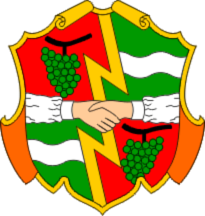 OPĆINA SVETI ILIJAPROGRAM UKUPNOG RAZVOJA Varaždin, rujan 2013. SADRŽAJ1.	OSNOVNE INFORMACIJE O OPĆINI	61.1.	Zemljopisni podaci	61.2.	Stanovništvo i naselja	81.2.1.	Demografski razvoj	81.2.2.	Struktura stanovništva	91.2.3.	Obilježja kućanstva	122.	PRIRODNA OBILJEŽJA I PRIRODNI RESURSI	132.1.	Poljoprivredno zemljište	132.2.	Šume	152.3.	Vode i vodni resursi	162.4.	Mineralne sirovine	173.	ZAŠTITA OKOLIŠA	173.1.	Zbrinjavanje otpada	173.2.	Kakvoća zraka	183.3.	Zaštićeni dijelovi prirode	184.	INFRASTRUKTURA	214.1.	Cestovna infrastruktura	214.1.1.	Javni promet	234.2.	Željeznička infrastruktura	234.3.	Zračni promet	244.4.	Informacijsko-komunikacijska infrastruktura	244.5.	Vodoopskrba	264.6.	Odvodnja	275.	ENERGETIKA	275.1.	Električna energija	275.2.	Opskrba plinom	286.	GOSPODARSTVO	296.1.	Struktura gospodarstva i vanjskotrgovinska razmjena	296.2.	Zapošljavanje	326.3.	Poljoprivreda	336.3.1.	Biljne kulture	356.3.2.	Stočarska proizvodnja	356.4.	Lovno i ribolovno gospodarstvo	366.5.	Turizam	376.6.	Financijska sposobnost i ulaganje	376.6.1.	Poduzetničke zone	387.	DRUŠTVENE DJELATNOSTI	397.1.	Obrazovanje	397.1.1.	Predškolsko obrazovanje	397.1.2.	Osnovnoškolsko obrazovanje	397.1.3.	Srednjoškolsko obrazovanje	427.1.4.	Visokoškolsko obrazovanje i cjeloživotno učenje	427.2.	Zdravstvo i socijalna skrb	437.2.1.	Zdravstvo	437.2.2.	Socijalna skrb	447.2.3.	Sport	457.3.	Kultura	467.3.1.	Kulturna baština	468.	CIVILNO DRUŠTVO	499.	SWOT ANALIZA OPĆINE SVETI ILIJA	5310.	VIZIJA RAZVOJA OPĆINE SVETI ILIJA I STRATEŠKI CILJEVI	5811.	RAZVOJNI PRIORITETI I MJERE	6112.	BAZA PROJEKTNIH PRIJEDLOGA OPĆINE SVETI ILIJA	7413.	IZVORI  INFORMACIJA	7514.	PARTNERSKI ODBOR	7615.	AUTORI	77UVODNA RIJEČ NAČELNIKAPoštovani žitelji Općine Sveti Ilija,Program ukupnog razvoja (PUR) temeljni je strateški dokument koji definira razvojne pravce Općine uzimajući u obzir njezine prednosti i ograničenja, kao i njezina obilježja. PUR je cjeloviti dokument koji definira sveobuhvatni razvoj na principima održivosti i optimalnih iskorištenja resursa (financijskih sredstava, ljudskog kadra, prirodnih resursa ..). Njegova važnost proizlazi i iz činjenice da kreira sveobuhvatni razvoj u cilju postizanja razvojnih ciljeva na zadovoljstvo svih žitelja Općine Sveti Ilija.PUR je dokument koji će nam omogućiti planiranje, provedbu, kontrolu i evaluaciju gospodarskog, komunalnog i društvenog razvitka u skladu sa ciljevima koji su u njemu postavljeni od strane sudionika izrade PUR-a. PUR kao strateški dokument predstavlja osnovu na temelju koje fondovi EU i resorna ministarstva odlučuju o raspodjeli bespovratnih sredstava. Također omogućuje uvid u strategiju zajednice kako žiteljima općine tako i potencijalnim investitorima.Planom ukupnog razvoja definirana je vizija koja predstavlja stanje općine koje se želi postići u budućnosti : „Mjesto očuvanog okoliša i prirode koje vrednuje kulturne vrednote i običaje te svojim stanovnicima pruža sve uvjete za kvalitetan i ugodan život kroz razvijenu infrastrukturu.“ Živimo u vrlo dinamičnom okruženju gdje se gotovo svakodnevno mijenjaju okolnosti u kojima živimo pa tako i potrebe i ciljevi zato će ovaj PUR biti potrebno ne samo provoditi nego i redovito analizirati i nadopunjavati u skladu sa potrebama ljudi i vremenom koje je pred nama.Ključna odgovornost provedbe PUR-a je na načelniku općine i članovima općinskog vijeća, ali bitan ako ne i ključan segment je i na institucijama, udrugama, tvrtkama i pojedincima koji promišljaju pro aktivno i dugoročno, a spremni su svoja znanja, vještine i iskustva uložiti u razvoj Općine Sveti Ilija.Načelnik Općine Sveti Ilija                                                                                                                    Marin BosiljOSNOVNE INFORMACIJE O OPĆINIZemljopisni podaciOpćina Sveti Ilija nalazi se u Varaždinskoj županiji te je smještena u njenom središnjem dijelu. Površina općine iznosi 17.22 km2 (podatak iz PPŽ-a). Općina broji 3.511 stanovnika, prema popisu iz 2011. godine. Na zapadu graniči s općinom Beretinec, na sjeveru s Gradom Varaždinom, na istoku s općinom Gornji Kneginec, a na jugu s Gradom Novim Marofom. (Slika 1)Slika 1: Smještaj općine Sveti Ilija u Varaždinskoj županiji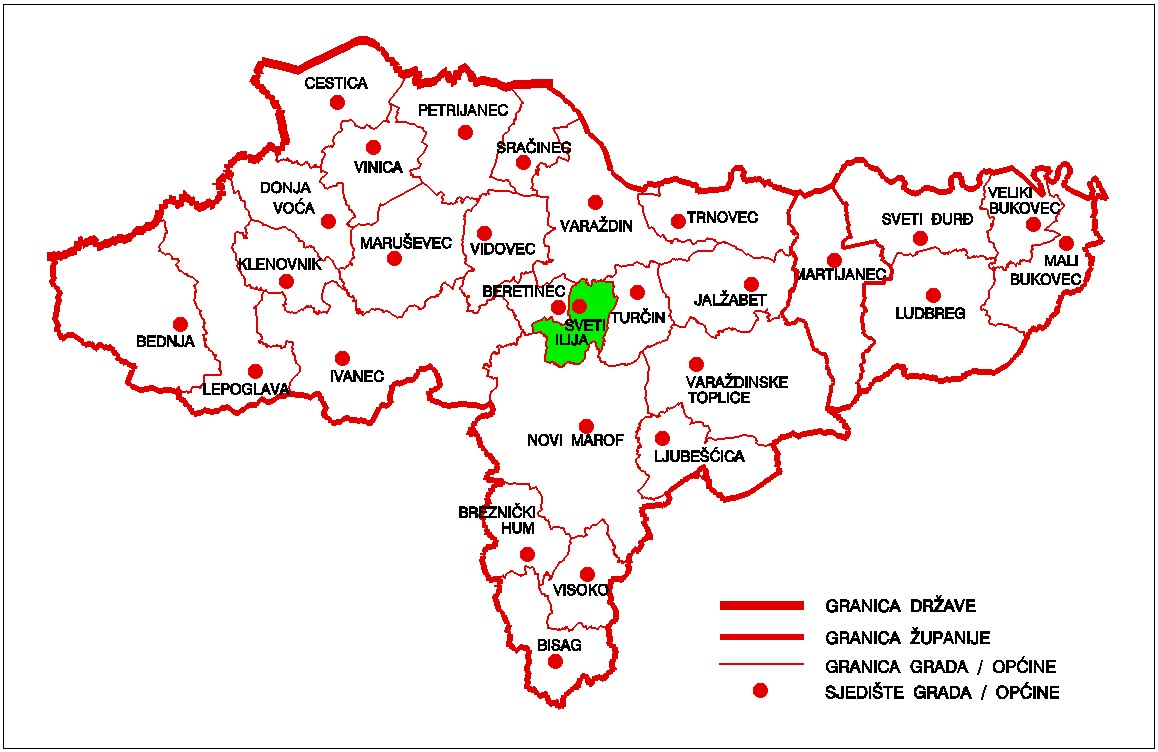 Izvor: PPUO Općine Sveti IlijaPodručje općine Sveti Ilija zauzima 1,37% ukupne površine Varaždinske županije. Prema površini najveće naselje je Beletinec s 5,04 km², odnosno 29,27% od ukupne površine općine. Najmanje po veličini je naselje Križanec površine 0,92 km2.Prometno-zemljopisni položaj Općine je povoljan jer se nalazi u neposrednoj blizini grada Varaždina s kojim je povezana relativno dobrim prometnim vezama (cestovnim i željezničkim).Općina Sveti Ilija smještena je dijelom u nizinskom, a dijelom u brežnom području.Sjeverni nizinski dio Općine čini dravska ravnica izgrađena od aluvijalnih naslaga rijeka Drave i Plitvice, središnji dio Općine smjestio se na padinama Varaždinsko-topličkog gorja, a južni u aluvijalnoj dolini rijeke Bednje.Najviša kota iznosi 306 m/nm (Briška). Područje Općine nalazi se u zoni maksimalnog seizmičkog intenziteta VII stupnja po Mercalli-Cancani-Sieberg skali.Klima  Općine Sveti Ilija je umjerena toplo-kišna klima. Srednja godišnja temperatura zraka iznosi oko 10C. Najtopliji mjesec je srpanj sa srednjom mjesečnom temperaturom od oko 19C, a najhladniji siječanj sa srednjom mjesečnom temperaturom od -1C i jedini je mjesec u godini čija je srednja temperatura niža od 0C. Godišnji hod količine oborina je kontinentalnog tipa s maksimumom u toplom dijelu godine (travanj do rujan) i sekundarnim maksimumom u kasnu jesen. Sušnih razdoblja nema. Ukupne godišnje količine oborina iznose cca 900 mm. Tijekom godine snježni pokrivač se javlja između 45 i 50 dana (od listopada do svibnja). Prosječne mjesečne vrijednosti relativne vlage zraka su iznad 70%. Mraz se javlja od rujna do svibnja. Posljednjih godina primjećuju se određene klimatske promjene.Stanovništvo i naseljaOpćina Sveti Ilija administrativno se dijeli na 8 naselja: Beletinec, Doljan, Križanec, Krušljevec, Seketin, Tomaševec Biškupečki, Žigrovec i Sveti Ilija koje je ujedno i sjedište općine (Tablica 1).Tablica 1: Stanovništvo po naseljima u općini Sveti IlijaIzvor: DZS, popis stanovništva 2001. i 2011.g.Prema popisu stanovništva iz 2011. godine, općina Sveti Ilija ima 3.511 stanovnika, odnosno 1,00% ukupnog stanovništva Varaždinske županije (175.951). Prema broju stanovnika najveće je naselje Beletinec s 956 stanovnika, a najmanje Žigrovec s 211 stanovnika. Prevladavaju naselja do 500 stanovnika (izuzetak su naselja Beletinec i Sveti Ilija s brojem do 1.000 stanovnika). Prosječna veličina naselja prema broju stanovnika iznosi 439 stanovnika/ naselju. Gustoća naseljenosti na području općine iznosi 203,89 st/km², što je više od gustoće stanovništva na razini Županije (139,50 st/km²).Demografski razvojDemografsku sliku općine Sveti Ilija u proteklih dvadeset godina, karakterizira pad broja stanovnika. U razdoblju od 1991. do 2011. godine ukupni se broj stanovnika smanjio za 76 osoba, odnosno 2,11%. U odnosu na 2001. godinu, broj stanovnika se smanjio za 21 stanovnika, odnosno 0,59%. U posljednjih deset godina, zabilježen je rast broja stanovnika u naselju Doljan, Seketin i Sveti Ilija, što je vidljivo iz Tablice 2.Tablica 2: Kretanje broja stanovnika od 1991.- 2011. godine                  Izvor: DZS, Popis stanovništva 1991., 2001. i 2011.g.Vitalni indeks, odnosno broj živorođenih na 100 umrlih, za općinu Sveti Ilija u 2009. godini iznosio je 69,6. Vitalni indeks jedan je od pokazatelja negativnih demografskih trendova, odnosno smanjenja broja stanovnika i ruralne depopulacije područja te posljedica negativnog prirodnog prirasta (-14) koji karakterizira i cijelu Varaždinsku županiju.Struktura stanovništvaPrema popisu iz 2011. godine, udio stanovnika mlađih od 20 godina (813 stanovnika) iznosi 23,00%, udio stanovnika starosti između 20 i 60 godina (1.947) iznosi 55,00%, dok udio stanovnika od 60 i više godina (751) iznosi 21,00 %. U strukturi stanovništva po spolu, žene (51%) su nešto zastupljenije od muškaraca (49%) u ukupnom broju stanovnika (Tablica 3).Tablica 3: Stanovništvo prema starosti i spolu                    Izvor: DZS, Popis stanovništva 2011.Na području općine Sveti Ilija, prema popisu iz 2001. godine, bilo je 42,64 % aktivnog stanovništva, odnosno 1.506 aktivnih stanovnika. Udio aktivnih stanovnika u ukupnom broju aktivnog stanovništva u Varaždinskoj županiji (81.828) iznosi 1,84%, a u ukupnom broju stanovnika Županije (184.769) iznosi 0,82% (Tablica 4).Tablica 4: Stanovništvo prema aktivnostiIzvor: DZS, Popis stanovništva 2001.Prema popisu iz 2001. godine, od ukupnog broja stanovnika, 1,53% stanovništva čini poljoprivredno stanovništvo (54), što je vidljivo u Tablici 5. Udio aktivnog poljoprivrednog stanovništva (39) u ukupnom broju aktivnog stanovništva općine iznosi  2,59%.Tablica 5: Poljoprivredno stanovništvoIzvor: DZS, Popis stanovništva 2001.Podaci iz popisa 2001. godine prema školskoj spremi stanovništva starijeg od 15 godina ukazuju da je:bez školske spreme bilo 1,16% osoba,nepotpuno osnovno obrazovanje imalo 22,63% osoba,neki stupanj obrazovanja (osnovno, srednje, više i visoko) imalo 75,99% osoba (najbrojniji su oni sa srednjoškolskim obrazovanjem),magistrirala samo 1 osoba, a nema stanovnika sa završenim doktoratom.Podaci su prikazani u Tablici 6.Tablica 6: Stanovništvo staro 15 i više godina prema spolu i završenoj školiIzvor: DZS, Popis stanovništva 2001.Prema vjerskom sastavu 3.451 stanovnika su katolici, što je 98,29% od ukupnog broja stanovnika, 4 stanovnika su pravoslavci, odnosno 0,11%, 7 stanovnika su protestanti, odnosno 0,19%, 4 stanovnika su ostali kršćani, odnosno 0,11%, 4 stanovnika su agnostici i skeptici, odnosno 0,11%, 20 stanovnika nisu vjernici, odnosno 0,56 %, dok se ostali nisu izjasnili.Prema nacionalnosti, 99,57% stanovnika su Hrvati (3.496), 0,25% stanovnika su pripadnici nacionalnih manjina (9), dok se ostali nisu izjasnili.Obilježja kućanstvaPrema popisu stanovništva iz 2011. godine, broj kućanstava u općini Sveti Ilija je 1.032, iz čega proizlazi da je prosječna veličina kućanstva 3,4 člana. Udio broja kućanstava u općini Sveti Ilija u ukupnom broju kućanstava u Varaždinskoj županiji iznosi 1,84%.Prema popisu iz 2001. godine, broj kućanstava u općini Sveti Ilija bio je 987, a prosječna veličina kućanstva 3,6  člana. Pretežno su to kućanstva s 2 člana (20,77%) te 4 člana (19,76). Samačka kućanstva čine 14,89% od ukupnog broja kućanstva (Tablica 7).Tablica 7: Kućanstva prema veličini, tipu i broju članovaIzvor: DZS, Popis stanovništva 2001.PRIRODNA OBILJEŽJA I PRIRODNI RESURSIPoljoprivredno zemljišteObradive poljoprivredne površine, tj. poljoprivredna tla isključivo osnovne namjene zauzimaju 14,2% područja općine, dok je 43,4% područja “mozaik” mješovitog poljoprivrednog i šumskog zemljišta koji čine manje oranice, vinogradi, voćnjaci, livade, pašnjaci, šumarci. Poljoprivredne površine (obradive) zauzimaju 221,16 ha površine, od čega je vrijedno obradivo tlo 39,27 ha, a ostala obradiva tla 181,89 ha. Ostale poljoprivredne i šumske površine zauzimaju 718,37 ha ( prema podacima iz PPUO).Prema popisu poljoprivrede iz 2003. godine, od ukupne površine općine (17,22 km2) na raspoložive površine poljoprivrednog zemljišta otpada 8,64 km², odnosno 50,17%. U svrhu poljoprivredne proizvodnje koristi se 6,16 km², što je 71,29% od ukupno raspoložive površine  poljoprivrednog zemljišta, odnosno 35,77% od ukupne površine općine (Tablica 8).Tablica 8: Pregled poljoprivrednog zemljišta    Izvor: DZS, Popis poljoprivrede 2003.Najviše površine zauzimaju oranice i vrtovi s 373,32 ha, odnosno 60,64% i livade sa 158,79 ha, odnosno 25,79%, što je vidljivo u Tablici 9.Tablica 9: Struktura poljoprivrednog zemljišta prema namjeni (ha)  Izvor: DZS, Popis poljoprivrede 2003.Na aluvijalnoj ravni Plitvice zastupljena su tla koja čine glina, ilovača, glinasta ilovača i praškasta ilovača, a dreniranost je vrlo slaba do nepotpuna, Ova tla su nepovoljnih hidropedoloških, fizikalnih i kemijskih svojstava. Pogodna su za travnjake, a nakon poboljšanja vodozračnih odnosa mogu se stvoriti uvjeti za ratarsku proizvodnju. Na prijelazu iz doline u brežuljkasti predio zastupljena su tla koja čine les i praškasta ilovača. Tla su kisele reakcije, slabije humozna i nepotpune prirodne dreniranosti, a koriste se većinom kao oranice.Tla brežuljkastog predjela Varaždinsko-topličkog gorja čine lapor, les, praškasta ilovača te pjeskovita i glinasta ilovača. Dreniranost je umjereno dobra.U potočnim dolinama potoka koji su pritoci Bednje zastupljena su tla koja čine ilovača, glina, šljunak, praškasta ilovača i praškasta glina. Dreniranost je vrlo slaba do umjereno dobra.U dolini rijeke Bednje zastupljena su tla koja čine glinasta ilovača, praškasta glina, ilovača i glinasta ilovača, a dreniranost je vrlo slaba do dobra.Osnovni problem vezan uz poljoprivredno zemljište je neadekvatno raspolaganje poljoprivrednim zemljištem kao ograničenim resursom od izrazite važnosti (usitnjenost posjeda, nesređeni vlasnički odnosi, onečišćenje tla prekomjernom uporabom sredstava za zaštitu bilja).ŠumePodručje Općine Sveti Ilija osrednje je zastupljeno šumskim pokrovom. Prema katastarskim podacima korištenim u PPUO, šume zauzimaju 373 ha površine. Većina šuma je u privatnom posjedu, a pod državnom upravom nalazi se 16,28 ha šuma. Šumske površine  gospodarske namjene  zauzimaju 353,18 ha površine.Zakonom o šumama  utvrđeno je da šumskim prostorom u RH gospodari (upravlja) institucija “Hrvatske šume” d.o.o. Na području općine Sveti Ilija nadležna je Uprava šuma Podružnica Koprivnica. Državnim šumama gospodari Šumarija Varaždin.Najveće površine šuma i šumskog zemljišta nalaze se u središnjem dijelu općine. Od šumskih zajednica najzastupljenije su: šuma crne johe s drhtavim šašem, šuma kitnjaka i običnog graba, šuma kitnjaka i običnog graba s trepavičastim šašem, šuma kitnjaka s bekicama, šuma kitnjaka i pitomog kestena, šuma bukve s bekicama te umjetno podignute sastojine – crna joha, bagrem, ariš, obična smreka, američki borovac, obični bor i borovac.Šumarstvo na području Općine zbog obujma i kvalitete šumskog fonda te načina gospodarenja nije značajna gospodarska djelatnost.Vode i vodni resursiNa području Općine Sveti Ilija od značajnijih i većih vodotoka nalaze se rijeka Bednja u južnom rubnom dijelu Općine i potok (lateralni kanal) Piškornica koji teče sjevernim rubom Općine.Bednja izvire između Maceljske i Ravne gore i nakon 106 km utječe u Dravu. Njena dužina na području Općine iznosi cca 2,52 km. Bednja predstavlja južnu granicu Općine Sveti Ilija i teče u smjeru zapad-istok. Bednja ima pluvijalni (kišni) režim protjecanja, a maksimalni vodostaj nastupa nakon velikih padalina, posebice u jesen i u proljeće. Za vrijeme velikih voda Bednja se izljeva iz svojeg korita i to u južnom dijelu naselja Beletinec, no korito rijeke je regulirano tako da ne uzrokuje štetu lokalnom stanovništvu.Kvaliteta vode rijeke Bednje je III kategorije, dok je propisana (poželjna) kvaliteta vode II kategorija. Na području Općine Sveti Ilija rijeka Bednja prima, kao svoje lijeve pritoke kanal Bužanić (vodotok koji povremeno presušuje) i potoke, od kojih su najznačajniji Brodišće, Beletinec, Krušljevec i Slugovina.Najduži potok na području Općine je potok Beletinec, koji teče kroz naselje Beletinec, u svom sjevernom dijelu teče kroz šumoviti dio naselja, a u južnom kroz naseljeni dio naselja, te kroz mozaik zemljišta (šume, šumsko zemljište i ostala poljoprivredna tla) utječe u rijeku Bednju.  U potok Beletinec utječe Krušljevec, i kanal Bužanić.Sjeverni dio Općine pripada slivu Plitvice, a najznačajniji vodotok je lateralni kanal Piškornica koji jednim dijelom prolazi sjevernom granicom Općine. Piškornica je glavni recipijent potoka koji se slijevaju s južnih obronaka Varaždinsko-topličkog gorja; to su potoci koji teku od juga prema sjeveru: Trdica, Korana, Doljan, Križanec (preko potoka Doljan) i Šajevo.	Kanal Piškornica je vodotok III kategorije (poželjna kvaliteta vode je II kategorija). S obzirom na njegove mogućnosti navodnjavanja, potrebno je ograničiti gradnju uz njega kako bi se spriječila zagađenja podzemnih i nadzemnih voda.	Na području Općine postoji više manjih ribnjaka od kojih su najznačajniji oni u naselju Beletinec, kojima gospodari ŠRK „Keder“ Beletinec (športski ribolov i rekreacija).Na području Općine prisutne su i podzemne vode u južnom dijelu Varaždinsko-topličkog gorja, a tvori ih dio oborinskih voda i dio voda iz površinskih vodotoka  koji se infiltrira u podzemlje.Vodne površine, odnosno vodotoci  zauzimaju 5,3 ha.Mineralne sirovineNa prostoru općine Sveti Ilija ne odvija se eksploatacija mineralnih sirovina niti postoje značajne količine mineralnih sirovina.ZAŠTITA OKOLIŠAZbrinjavanje otpadaOdvoz otpada na području općine je organiziran na način da se vrši odvoz kućnog otpada (neiskoristivi otpad) dva puta mjesečno, iskoristivog otpada jednom mjesečno te glomaznog otpada dva puta godišnje.Koncesionar za prikupljanje i odvoz otpada je “Varkom” d.d. Varaždin. Komunalni otpad se prikuplja odvojeno (staklo, papir i ostali otpad). Ostali otpad, kao neiskoristivu frakciju komunalnog otpada zbrinjava koncesionar, dok se glomazni otpad  zbrinjava putem tvrtke “Univerzal” d.d. Varaždin.Građevni otpad na području Općine u pravilu zbrinjavaju izvođači građevinskih radova i do sada nije bilo potrebe za definiranjem jedinstvene lokacije na kojoj bi se takav otpad prikupljao i obrađivao.U 2011. godini, prema podacima Varkom-a, sakupilo se 270 t neiskoristivog otpada i 50 t iskoristivog otpada. Iako općina Sveti Ilija ima organiziran odvoz krupnog otpada u dva navrata godišnje, još uvijek dio mještana koristi polja i šume za odlaganje nepotrebnih kućanskih aparata i raznih drugih stvari. Od 7 registriranih divljih odlagališta, sanirano je  njih 4. Odvozom je obuhvaćeno ukupno 2.350 stanovnika, odnosno 690 domaćinstava (66,86%).Kakvoća zrakaKakvoća zraka na području općine Sveti Ilija je zadovoljavajuća i nema većih onečišćenja. Iako se ne vrše mjerenja ispušnih plinova vozila na motorni pogon, može se pretpostaviti da je područje općine, kao ruralno područje, zona manje ugroženosti kakvoće zraka. Povećana opasnost od zagađenja zraka ispušnim plinovima postoji u područjima kojim prolaze značajni cestovno-željeznički pravci Varaždin – Zagreb.Zaštićeni dijelovi prirodeNa području Općine Sveti Ilija ne nalazi se niti jedno područje koje je zaštićeno temeljem Zakona o zaštiti prirode (N.N. br. 70/05, 139/08, 57/11). Međutim, na području općine nalaze se brojne zaštićene i ugrožene biljne i životinjske vrste te područja koja su sastavni dio nacionalne ekološke mreže, što također ubrajamo među zaštićene prirodne vrijednosti općine.Iako ne postoji cjelovita inventarizacija flore i faune, prema podacima iz Crvenih knjiga ugroženih vrsta i postojećim stručnim studijama, šire područje općine stvarno je ili potencijalno područje rasprostranjenosti sljedećih ugroženih i zaštićenih životinjskih vrsta:Sisavci: sedam vrsta šišmiša (širokouhi mračnjak, dugokrili pršnjak, dugouhi šišmiš, riđi šišmiš, veliki šišmiš, sivi dugoušan, veliki potkovnjak), puh lješnikar, sivi puh, vidra, europski zec, patuljasti miš, močvarna rovka, vodena rovka, vjeverica;Ptice: brojne vrste od kojih su najugroženije golub dupljaš, velika bijela čaplja i škanjac osaš;Vodozemci i gmazovi: gatalinka, barska kornjača, ribarica;Ribe: brojne vrste od kojih su najugroženije bolen, potočna mrena, karas, šaran, mladica, belica, jez, manjić, piškur, potočna pastrva, nosara i mali vretenac;Leptiri: brojne vrste od kojih su najugroženije močvarni plavac, zagasiti livadni plavac, veliki livadni plavac, žutonoga riđa, šareni ve.Na području Općine Sveti Ilija, na vlažnim livadama kod Turčina i Črnca Biškupečkog – Velike Senokoše, zabilježena je biljna vrsta Fritillaria meleagris L. – kockavica, vrsta koja je zaštićena i ugrožena na nacionalnoj razini. Rezultati akcije prebrojavanja kockavice pokazali su da se najveća nalazišta kockavice u Varaždinskoj županiji nalaze upravo na području Općine Sveti Ilija, na livadama koje se nalaze južno od potoka Piškornice. Kockavica je ugrožena zbog djelovanja čovjeka – promjena vodnog režima, širenja naseljenih područja, pretvaranja livada u obradive površine, kao i ubiranja biljaka u proljeće zbog ukrasnih cvjetova. Vezano uz zaštitu kockavice, Izmjenama i dopunama Plana, u grafički se dio Plana ucrtavaju načelne lokacije postojanja staništa ove biljke te se primjenjuju odredbe Zakona o zaštiti prirode (članak 97.), prema kojima je zabranjeno branje, skupljanje, uništavanje, sječa ili iskopavanje samoniklih strogo zaštićenih biljaka.Donošenjem Uredbe o proglašenju ekološke mreže (N.N. br. 109/07) proglašena je ekološka mreža Republike Hrvatske sa sustavom ekološki značajnih područja i ekoloških koridora, zajedno s ciljevima očuvanja i smjernicama zaštite za održavanje ili uspostavljanje povoljnog stanja ugroženih i rijetkih stanišnih tipova i/ili divljih svojti. Područja ekološke mreže su sukladno EU ekološkoj mreži NATURA 2000 podijeljena na područja važna za ptice te područja važna za divlje svojte (osim ptica) i stanišne tipove.Područja Nacionalne ekološke mreže (NEM) koja se nalaze unutar granica Općine Sveti Ilija su:BELETINEC HR2000387 – područje važno za očuvanje divljih svojta i stanišnih tipova (C.2.3.2. Mezofilne livade košanice Srednje Europe, C.2.2. Vlažne livade Srednje Europe), a obuhvaća šire područje uz rijeku Bednju na području Beletinca);BEDNJA HR2000366 – područje važno za očuvanje divljih svojti (paklara, dabar, bjeloperajna krkuša, sibirska perunika, vidra, piškur, ribarica, gavčica, plotica) i stanišnih tipova (C.2.3.2. Mezofilne livade košanice Srednje Europe, C.2.2. Vlažne livade Srednje Europe, 6430 Hidrofilni rubovi visokih zeleni uz rijeke i šume Convolvulion sepii, Filipendulion, Senecion fluviatilis).Sve intervencije, zahvati i aktivnosti na područjima nacionalne ekološke mreže zahtijevaju provođenje postupka ocjene prihvatljivosti plana, programa i zahvata za ekološku mrežu, sukladno Pravilniku o ocjeni prihvatljivosti plana, programa i zahvata za ekološku mrežu (N.N. br. 118/09).Osim navedenih područja, kao osobito vrijedna krajobrazna područja na području Općine Sveti Ilija mogu se izdvojiti: područje Slugovine (jugoistočni dio općine), područje šume Vučenica (zapadni dio općine) te područje uz rijeku Bednju (južni dio općine). Navedeni predjeli ukupno gledajući odražavaju relativno dobru ekološku cjelovitost i različitost područja, pa intervencije u tim predjelima zahtijevaju primjenu visokih kriterija zaštite prostora i okoliša, kao i krajnje racionalno zauzimanje prostora za eventualnu gradnju.Sve šume imaju izrazito zaštitnu funkciju pa je potrebno spriječiti svako smanjenje njihovih površina, uključujući i najmanje šumarke. Stoga među prirodne i krajobrazne vrijednosti Općine Sveti Ilija možemo ubrojiti i sve postojeće šumarke, šume, potoke i vodna staništa s pripadajućim širim područjem (vegetacijskim pojasom), kao i sve živice, skupine stabala i pojedinačna stabla unutar općine.INFRASTRUKTURACestovna infrastrukturaOsnovnu cestovnu mrežu na području općine Sveti Ilija čini sustav javnih i nerazvrstanih cesta. Javne ceste su razvrstane u kategoriju državnih, županijskih i lokalnih cesta (prema Zakonu o cestama), čija je uloga kvalitetno povezati područje Općine sa sjedištem Županije, okolnim sjedištima Općina te svim naseljima unutar Općine.Temeljem Odluke o razvrstavanju javnih cesta,  područjem općine Sveti Ilija prolazi jedna državna, tri županijske i četiri lokalne ceste.Državna cestaDC 3: G.P. Goričan (gr. R. Mađarske) – Čakovec – Varaždin – Breznički Hum – Zagreb – Karlovac – Rijeka (D8)Državna cesta prolazi krajnjim istočnim dijelom općine ukupne dužine 2,2 km.Županijske cesteŽC 2050: A.G. Grada Varaždina – Beretinec – Sv. Ilija – Beletinec – Remetinec – N. Marof (D3)ŽC 2086: Sv. Ilija (Ž2050) – Tomaševec Biškupečki – D3ŽC 2105: D35 – Salinovec – Pece – Završje Podbelsko (Ž2050)Županijske ceste se protežu općinom u dužini 8,91 km.Lokalne cesteLC 25075: Turčin (Ž2048) – Križanec – D3LC 25121: Doljan (Ž2086) – Žigrovec – Seketin – D3LC 25125: Ledinec (Ž2066) – Briška – Beletinec – Krušljevec želj. st. – ConariLC 25127: Beletinec (Ž2050) – Presečno – D3	Lokalne ceste se protežu općinom u dužini 11,15 km.             Na području Općine postoji i mreža nerazvrstanih cesta koju čine sve ulice i ceste unutar naselja koje nisu razvrstane u javne ceste, te sve poljske, šumske i ostale putove na teritoriju Općine. Procjenjuje se da na području Općine postoji otprilike 130 nerazvrstanih cesta, ukupne dužine cca 70 km. Većina tih cesta je šljunčana ili zemljana, osim cesta i ulica u naseljima koje su asfaltirane.Najznačajniji cestovni koridor koji prolazi teritorijem Općine je državna cesta DC 3, koja se proteže od sjevera prema jugu Županije te tako omogućuje brz tranzit putnika i tereta prema  gradu Varaždinu na sjeveru, te gradu Novom Marofu na jugu i dalje prema Zagrebu. Državna cesta DC 3 tijekom 2011. i 2012. godine je renovirana i modernizirana na dionici od općine Gornji Kneginec do grada Novog Marofa te sada pruža veću sigurnost prometa. Autocesta ne prolazi teritorijem Općine, a najbliži priključci na autocestu nalaze se u općini Jalžabet (naplatna postaja Varaždin) i gradu Novom Marofu (naplatna postaja Novi Marof). Županijske ceste povezuju Općinu sa susjednim općinama i gradovima. ŽC 2050 povezuje Općinu s gradom Novim Marofom na jugu, dok se ŽC 2105 proteže od zapada Općine i povezuje Općinu s gradom Ivancem.Stanje cestovne mreže u Općini je zadovoljavajuće, a izgradnjom Podravske brze ceste (Slovenija – Varaždin – Koprivnica – Osijek – Istočna Europa), čija planirana trasa prolazi uz sjeverni rub Općine, očekuje se još bolja povezanost. Obzirom na stalni porast sudionika u prometu, potrebno je osigurati uvjete za sigurno odvijanje prometa što konkretno znači izgradnja i uređivanje pješačkih staza kroz naselja, rješavanje odvodnje prometnih površina te uvođenje i poboljšavanje javne rasvjete.Javni prometCestovni promet putnika u općini Sveti Ilija obavlja Autobusni promet d.d. Varaždin, u stečaju. Područjem Općine svakodnevno, osim nedjeljom i praznikom, prometuje 14 autobusnih linija na relaciji Varaždin – Sveti Ilija, dok na relaciji Sveti Ilija – Varaždin 11 autobusnih linija.Na cijelom području Općine postoje 8 autobusnih stajališta (Tomaševec (2), Beletinec (3), Sveti Ilija (2) i  Žigrovec (1)).Željeznička infrastrukturaPodručjem Općine prolazi željeznička pruga II reda za regionalni promet na dionici Varaždin – Zagreb, na kojoj se unutar teritorija Općine nalaze dva stajališta: Krušljevec i  Sveti Ilija (stajalište Sveti Ilija nalazi se u naselju Doljan). Ovisno o blizini, stanovništvo koristi i stanicu u naselju Turčin. Putnički vlakovi prometuju 14 puta dnevno na spomenutoj relaciji, dok se na relaciji Zagreb – Varaždin promet obavlja 15 puta dnevno. Dopušteno opterećenje po osovini je 18 t/m, po daljinskom metru 6,4 t/m, a dopuštena brzina je 40 km/h. U tehničkom smislu, pruga je u vrlo lošem stanju pa je od strane nadležne pravne osobe koja upravlja ovom infrastrukturom u Republici Hrvatskoj iskazana potreba osiguranja infrastrukturnog pojasa za budući razvoj željeznice. Glavni problem željezničkog prometa u ovom dijelu regije je zastarjela tehnologija, što naglašava problem brzine pa je potrebno napraviti modernizaciju kapaciteta i tehnologije.Slika 2: Mreža javnih cesta i željezničkih pruga na teritoriju općine Sveti Ilija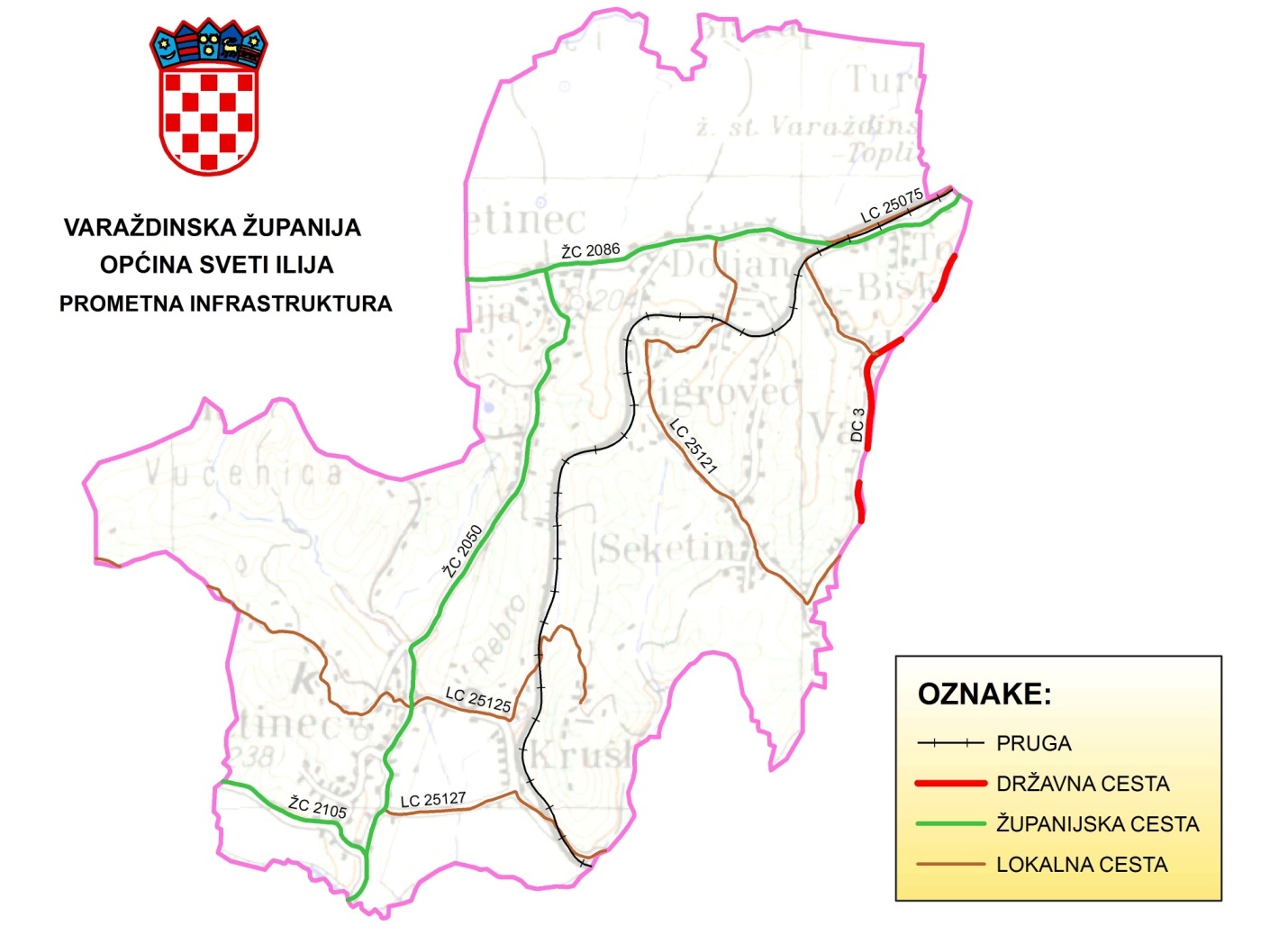             Izvor: AZRA, 2012. godinaZračni promet U općini Sveti Ilija ne postoje niti su planirani bilo kakvi sadržaji koji bi bili u funkciji zračnog prometa, no u blizini (Varaždin), postoji zračna luka koja ima značenje za cijelu Općinu.Informacijsko-komunikacijska infrastrukturaNa ovom području postoji poštanski ured Sveti Ilija koji obavlja poslove prijema i dostave različitih vrsta pošiljaka. Ured pokriva područje od 5 naselja, a to su: Beletinec, Doljan, Krušljevec, Sveti Ilija i Žigrovec. Preostala tri naselja: Križanec, Seketin i Tomaševec Biškupečki pokriva Poštanski ured Turčin.Poštanski ured u Svetom Iliji pokriva područje od cca 12,63 km2  i poslužuje 2.437 stanovnika, čime je osigurana zadovoljavajuća pristupačnost poštanske mreže na tom području i kvalitetno zadovoljenje potreba korisnika u jednom dužem vremenskom periodu.  Otvaranje novih ureda za sada nije predviđeno, mada je pokrivenost istima nešto niža od državnog prosjeka. Izgrađenost telekomunikacijske mreže (nadalje: TK) na području Općine Sveti Ilija je zadovoljavajuća. TK promet obavlja više operatera, za razliku od ranijeg sustava u kojem je sve obavljao jedan operater. Naselja Općine obuhvaćena su s četiri pristupne TK mreže s pripadajućim udaljenim pretplatničkim stupnjevima (RSS Sveti Ilija, RSS Turčin, RSS Filipići i RSS Lužan). Za prijenosni medij u spojnoj mreži se koriste svjetlovodni kabeli. Osnovna fiksna TK mreža je u potpunosti realizirana, a za južno područje Općine (Beletinec i Krušljevec) planirana je nova mreža s pristupnim čvorom u Beletincu.Za nove zone, odnosno veća proširenja postojećih zona, koje se planiraju izmjenama i dopunama Prostornog plana bit će potrebno proširiti TK mrežu.Što se mobilne telekomunikacije tiče, u općini Sveti Ilija trenutno ne postoji niti jedna bazna stanica. Pokrivanje GSM signalom osigurano je baznim stanicama iz okolnih Općina. TK mrežom u NMT sustavu (Nordic Mobile Telephony) i u sustavu globalne pokretne mreže, upravlja „T-mobile“, dok je drugi operater po pokrivenosti tog područja „VIPnet“ d.o.o. Ukupan broj i lokacije osnovnih postaja mobilne komunikacijske mreže treba optimizirati s obzirom na prirodne i krajobrazne vrijednosti i vrijednosti izgrađenih struktura. U svakom slučaju, postoji potreba za poboljšanjem pokrivanja, uvođenjem novih usluga i tehnologija, te za povećanjem kapaciteta mreže. Pokrivenost fiksnom telefonskom mrežom je dobra i zadovoljava potrebe korisnika, osim na područjima nekih Općina gdje su nedovoljni kapaciteti i potrebno je proširenje mreže.Vodoopskrba Mreža vodoopskrbnih cjevovoda i hidranata izvedena je na većem dijelu Općine. Područje Općine uglavnom je pokriveno javnim vodovodom sukladno Studiji vodoopskrbe Varaždinske županije. Distributer za cijelo područje Općine je tvrtka „Varkom“ iz Varaždina.Sustav Regionalnog vodovoda “Varaždin”, putem kojeg se snabdijeva i područje Općine Sveti Ilija, podijeljen je na četiri karakteristične vodoopskrbne zone, koje zajedno predstavljaju cjelinu, a koja je temeljena na vodi vodocrpilišta “Varaždin”, “Batrolovec” i “Vinokoščak”, te izvorištu “Bela”. Prema navedenoj podjeli područje Općine Sveti Ilija spada u južnu vodoopskrbnu zonu, tj. zonu “D”. Općina se nalazi u sjevernom dijelu zone “D”, tj. u vodoopskrbnom području “1”, u podzoni “a”.      	Opskrba vodom ove zone obavlja se posredstvom vodospremnika “Lužan 1”, te djelomice posredstvom sustava “Bela”. Naselja Ilija, Doljan, Seketin, Žigrovec, Tomaševec i Križanec imaju opskrbu vodom preko vodospreme “Lužan 1”, a naselja Beletinec i Krušljevec preko sustava “Bela”. Ukupna dužina cjevovoda je 43393 m.Prema posljednjim podacima tvrtke „Varkom“,  potrošnja pitke vode je 139.620 m3.OdvodnjaProblem odvodnje i pročišćavanja otpadnih voda na području Općine Sveti Ilija dosad nije riješen, što je naglašen problem s obzirom na razvijenu vodovodnu mrežu. Otpadne vode iz domaćinstava prikupljaju se putem individualnih septičkih jama, a oborinske vode odvode otvorenim jarcima u lokalne vodotoke i kanale uz prometnice, bez ikakvog pročišćavanja. Ukupno 93% domaćinstava priključeno je na javni vodovod.Obzirom na nedostatak sustava odvodnje, planiraju se najpovoljnija rješenja od strane Općine kao što je mješoviti kanalizacijski sustav. Također, definirana su slivna područja prema konfiguraciji terena i za svako slivno područje definiran je tipski uređaj za pročišćavanje otpadnih voda. ENERGETIKAElektrična energijaPodručje općine Sveti Ilija električnom energijom opskrbljuje distributer DP “Elektra” Varaždin preko 10(20) kV dalekovoda. Kroz sjeverni dio Općine prolazi 10(20) kV dalekovod koji ide od trafostanice 35/10 kV “Kneginec” do RS Greda, dok kroz južni dio Općine prolazi dalekovod koji ide od trafostanice 35/10 kV “Novi Marof 2” prema Margečanu.  Obje 35 kV trafostanice iz kojih se napaja područje Općine se nalaze izvan njenog područja.Na samom području Općine razmješteno je 13 trafostanica 10(20)/0,4 kV, čija je ukupna instalirana snaga cca 1515 kVA. Trafostanice su većim dijelom priključene zračnim 10 kV vodovima, a manjim dijelom (kroz građevinsko područje) podzemnim kabelskim vodovima.Područjem Općine, u smjeru sjever-jug, prolazi 110 kV dalekovod od trafostanice 110/35 kV “Nedeljanec” prema Krapinsko-zagorskoj županiji, i paralelno s njim 35 kV dalekovod od Nedeljanca prema Novom Marofu. Dodatnih potreba za razvojem mreže nema, osim onih koje se odnose na proširenu gospodarsku zonu "Tomaševec-Križanec" i novu stambenu zonu u Svetom Iliji. Opskrba plinomKoncesionar za obavljanje djelatnosti distribucije plina za općinu Sv.Ilija je „Termoplin“ d.d. Varaždin. Plinski sustav Općine je u najvećem dijelu izgrađen u svim naseljima (osim zapadnog dijela naselja Beletinec i brežnih područja u Seketinu i Križancu), tj. uspostavljen je temeljni sustav opskrbe plinom mada ga je potrebno dalje razvijati, posebice za veća proširenja (gospodarske i stambene zone), sukladno Studiji opskrbe prirodnim plinom Varaždinske županije. Prema toj Studiji, općina Sv.Ilija spada u 4. distributivno područje Varaždin.Općina se snabdijeva prirodnim plinom preko razvodne srednjetlačne plinske mreže radnog tlaka do 3 bara (prema podjeli plinskih sustava po radnom tlaku distributera), koja se proteže uglavnom duž prometnica, a napaja se iz MRS Varaždin I. GOSPODARSTVONa temelju izračuna Ministarstva regionalnog razvoja, šumarstva i vodnog gospodarstva u 2010. godini, općina Sveti Ilija nalazi se u III. skupini  s indeksom razvijenosti od 85,88%. Varaždinska županija prema klasifikaciji županija nalazi se u II. skupini s indeksom razvijenosti koji iznosi 96,3%.Struktura gospodarstva i vanjskotrgovinska razmjenaNa području općine Sveti Ilija ukupno su 210 zaposlena u pravnim osobama, što čini 0,44% ukupnog broja zaposlenih u pravnim osobama u Varaždinskoj županiji. Najveći broj zaposlenih je u prerađivačkoj industriji, 69 odnosno 32,86%, a nakon toga slijedi obrazovanje s 68 zaposlenih, odnosno 32,38%. Ostale značajne djelatnosti su sektor trgovine na veliko i malo s 10,95% te sektor građevinarstva s 10% zaposlenih (Grafikon 1).Grafikon 1: Grafički prikaz zaposlenih po djelatnostimaIzvor: DZS, Statistička izvješća 2010. godine Prema podacima za 2011. godinu, u općini Sveti Ilija poslovalo je 29 poduzetnika sa 175 zaposlenih osoba. Ostvaren je ukupni prihod od  82.394.000 kuna, dok je ukupna dobit razdoblja iznosila 2.010.000 kuna (Tablica 10).Tablica 10: Osnovni financijski rezultati poslovanja poduzetnika općine Sveti Ilija za 2010. i 2011. godinu (iznosi u tisućama kuna)Izvor: FINA, Registar godišnjih financijskih izvještaja Iz tablice je vidljivo da se, u odnosu na 2010., broj zaposlenih povećao za 12,9%, ukupni prihodi povećali su se za 15,93%, kao i rashodi za 17,84%, dok se dobit razdoblja smanjila za 10,86%, a gubitak razdoblja povećao za 71,52%.	Prosječna mjesečna neto plaća za 2011. godinu iznosila je 3.422 kn, što je za 0,85% više nego u 2010. Ipak, manja je za 8,77% od prosječne mjesečne plaće na razini županije.Tablica 11: Indeksi rasta 2011./2010. financijskih rezultata poduzetnikaIzvor: FINA, Registar godišnjih financijskih izvještaja	Indeksi rasta financijskih rezultata poduzetnika općine Sveti Ilija prikazuje dinamiku rasta financijskih rezultata, kao i na razini Varaždinske županije i Republike Hrvatske.Tablica 12: Izvoz i uvoz 2010. i 2011. u tisućama kuna    Izvor: DZS, Priopćenje 11. srpnja 2012., broj: 4.2.5.Na području općine Sveti Ilija u 2011. godini zabilježen je izvoz u iznosu od 10.324.000 kuna, što je 0,2% cjelokupnog izvoza Varaždinske županije. Uvoz je iznosio 32.944.000 kuna, odnosno 0,8% cjelokupnog uvoza Varaždinske županije. U odnosu na 2010. godinu, ostvaren je veći izvoz (indeks 124,9), kao i uvoz (indeks 125,4).Tablica 13: Broj obrtnika u općini Sveti IlijaIzvor: Obrtnička komora Varaždinske županije; stanje 31.07.2012.	Na području općine ukupno je u obrtni registar upisano 36 obrtnika. Iz tablice je vidljivo da su na području općine najviše zastupljeni uslužni, prijevoznički i građevinski obrti (po 8 obrta), a zatim slijede proizvodni, trgovački, ugostiteljski i poljoprivredni obrti (po 3 obrta). Nijedan od obrta trenutno nije u fazi mirovanja, odnosno obustave. ZapošljavanjePrema podacima dobivenim od Hrvatskog zavoda za zapošljavanje, u općini Sveti Ilija u mjesecu lipnju 2013. godine bilo je nezaposleno ukupno 216 osoba, od čega su 92 žene (42,59 %) te 124 muškarca (57,41%).S obzirom da se mogućnost zapošljavanja s porastom životne dobi sve više smanjuje, kao veliki problem posebno se ističe činjenica da čak 48,1% nezaposlenog stanovništva spada u skupinu starijih od 45 godina.Tablica 14: Pregled nezaposlenih osoba prema kvalifikaciji i spolu u općini Sveti Ilija u lipnju 2013.Izvor: HZZ, srpanj 2013. Tablica 15: Pregled nezaposlenih osoba prema kvalifikaciji u općini Sveti Ilija u odnosu na Varaždinsku županijuIzvor: HZZ, srpanj 2013.U mjesecu lipnju 2013. godine, općina Sveti Ilija imala je 2,1% nezaposlenih osoba u odnosu na ukupno nezaposlene osobe u Varaždinskoj županiji. Najveći broj nezaposlenih osoba su osobe sa srednjoškolskim obrazovanjem do 3 godine,  koje čine 43,1% od ukupnog broja nezaposlenih u općini Sveti Ilija, odnosno 36,42% na području Varaždinske županije. PoljoprivredaProstor Općine pruža polazne mogućnosti za intenzivniji razvoj ratarstva i stočarstva kroz poljoprivredna gospodarstva i poduzetništvo. Mikroklimatske prilike u nizinskom dijelu Općine pogoduju uzgoju žitarica i kvalitetnog povrća, dok je u manjoj mjeri zastupljeno industrijsko i stočno krmno bilje. Brežni dio Općine tradicionalno je voćarski i vinogradarski kraj, isprepleten s livadama i pašnjacima. Stočarstvo na području Općine zasad nema osobit značaj.Osnovno obilježje poljoprivrednog zemljišta je rascjepkanost, tj. usitnjenost posjeda. Nosioci poljoprivredne proizvodnje su obiteljska poljoprivredna gospodarstva (OPG). U Upisnik poljoprivrednih proizvođača ukupno je upisano 152 poljoprivredna proizvođača,  od čega su 147 obiteljska gospodarstva (Tablica 16).Tablica 16: Broj poljoprivrednih proizvođača prema vrsti poljoprivrednog gospodarstva upisanih u Upisnik                           Izvor : APPRRR, 2012. godinePrema podacima APPRRR, u ARKOD (Projekt uspostave sustava identifikacije zemljišnih parcela u RH) je uvedeno 106 poljoprivrednih gospodarstava s područja općine Sveti Ilija.Tablica 17: Prikaz načina korištenja parcela (ha) prijavljenih u ARKOD-u         Izvor: APPRRR , 2012. godineNajčešći način korištenja poljoprivredne proizvodne čestice su oranice površine 127,22 ha, odnosno  62,61%, dok se 55,77 ha, odnosno 27,45% površina  koristi  kao livade, a ostalo je u manjem ili neznatnom udjelu. Ukupno se za poljoprivrednu proizvodnju koristi 203,19 ha, na ukupno 939 parcela (prijavljenih u ARKOD-u ). Prosječna veličina proizvodnih parcela iznosi 0,22 ha. Na temelju rezultata upisa poljoprivrednih gospodarstva u ARKOD, vidljivo je da je proizvodnja otežana radi usitnjenosti površina te disperzije proizvodnih parcela (Tablica 17).Biljne kulturePrema podacima APPRRR, na području općine Sveti Ilija najveći dio biljne poljoprivredne proizvodnje otpada na žitarice 66,84 ha, odnosno 51.89 % površine te na livade 32,71 ha, odnosno  25,39% ukupne površine pod kulturama (128,82 ha).Od žitarica najviše se uzgaja kukuruz koji zauzima 51,67 ha, odnosno 77,30 % ukupne površine pod žitaricama. Od ostalih žitarica uzgaja se ječam, pšenica, zob i tritikale.Stočarska proizvodnjaNa području Općine nalaze se dvije privatne farme (farma pilića u Seketinu i farma krava u Beletincu). Veliki broj individualnih seoskih domaćinstava tradicionalno se bavi peradarstvom, svinjogojstvom i govedarstvom.Prema podacima iz popisa poljoprivrede 2003. godine, u strukturi stočarske proizvodnje najviše je bio zastupljen uzgoj peradi s 21991 jedinkom, zatim uzgoj svinja sa 1724 jedinke, kunića sa 1071 jedinkom, goveda s 294 jedinke, dok je najmanje bio zastupljen uzgoj  koza sa 101  jedinkom (Tablica 18).Tablica 18: Struktura stočarske proizvodnjeIzvor: DZS, Popis poljoprivrede, 2003. godina, Hrvatska poljoprivredna agencija- Jedinstveni registar domaćih životinjaIz Tablice 18 vidljiv je pad stočarske proizvodnje u odnosu na 2003. godinu. Najviše je zastupljen uzgoj peradi sa 4.803 jedinke, zatim svinja sa 1.061 jedinkom, kunića s 235 jedinki, goveda sa 175 jedinki, koza s 94 jedinke, dok je najmanje  zastupljen uzgoj ovaca s 35 jedinki. Od peradi se najviše uzgajaju kokoši/pilići (4.031 jedinke), zatim purani (469), patke (254), guske (30), dok se najmanje uzgaja divlja perad (19 jedinki). Broj peradi smanjen je za 17.188 jedinki, odnosno 78,16%, broj svinja za 663 jedinke, odnosno 38,46 %, broj kunića za 836 jedinki, odnosno 78,06 %, broj goveda za 119 jedinki, odnosno 40,48%, broj koza za 7 jedinki, odnosno 6,93%, dok je zamjetan uzgoj ovaca.Obzirom na broj posjednika, najveći je broj posjednika koji se bavi uzgojem peradi (324), zatim svinja (294), goveda (58), koza (15), dok se 1 posjednik bavi uzgojem ovaca.Lovno i ribolovno gospodarstvoOpćina Sveti Ilija obiluje šumama i livadama koje pružaju uvjete za razvoj lovnog gospodarstva.Područje općine Sveti Ilija spada u otvoreno zajedničko lovište br.13. Za otvoreno zajedničko lovište br. 13 postoji “Lovnogospodarska osnova” i “Program zaštite divljači za površine izvan lovišta” iz 1996. godine izrađene za gospodarsko razdoblje od 1996. do 2006. godine.Na području Općine nema organiziranog lovačkog društva. Otvorenim zajedničkim lovištem br. 13. gospodari Lovačko društvo “Trčka”  iz Beretinca. Ovo lovište spada u nizinsko, panonsko lovište, predviđeno prvenstveno za uzgoj obične srne i sitne divljači (zec, fazan, trčka, divlja patka, prepelica i dr.).Sam zemljopisni položaj i oblik ovog lovišta, konfiguracija terena, ekspozicija zemljišta, bujan biljni pokrov (hrana), povoljne hidrografske prilike (pitka voda), šumske površine i šumarci (zaklon) daju ovom lovištu dobre uvjete za prirodni razvoj i uzgoj raznih vrsta divljači.Lokacije postojećih ribnjaka u Seketinu i Beletincu (uz Bednju) pružaju mogućnost za razvoj ribolovnog gospodarstva.TurizamOpćina Sveti Ilija ima brojne preduvjete za razvoj turizma:prisutnost voda tekućica (ribolov, šport i rekreacija)interesantna lovna područja s raznovrsnom divljači (lovni ribolov, streljaštvo)prirodna baština: šumski predio Vučenica u zapadnom dijeli Općinepovijesni spomenici, tradicionalna arhitektura, stari obrtimanifestacije (proštenja, blagdani, posebni dani) i dr.Međutim, svi su ti uvjeti još prilično slabo iskorišteni, ali ih je potrebno sagledati kao potencijalne respektabilne elemente u planiranju budućeg razvoja. Dosadašnji razvoj ugostiteljsko-turističke ponude lokalnog je značaja (manji privatni ugostiteljski objekti) te time nije dostignuta razina prometa koja bi bila od većeg gospodarskog značaja. Područje općine Sveti Ilija ima predispozicije za razvoj selektivnih oblika turizma (izletnički, športsko-rekreacijski, seoski i lovni turizam). Razvijeno vinogradarstvo, vinske ceste i vinogradarske udruge osnova su za razvoj seoskog turizma; područje korita rijeke Bednje može predstavljati značajnu ulogu u razvoju izletničkog turizma; specifična turistička ponuda moguća je i uz dječji rekreativni centar – DRC koji je predviđen za rekreaciju, održavanje nastave u prirodi, jednodnevne ekskurzije, višednevno kampiranje izviđača, posjet domaćinstvima koja pružaju usluge seoskog turizma, posjete dvorcu Patačić i sl.Financijska sposobnost i ulaganjeProračun općine Sveti Ilija za 2012. godinu iznosio je 3.382.402,42 kuna. Najveći dio proračuna rezerviran je za komunalne, stambene i djelatnosti uređenja prostora, a odnosi se na održavanje i izgradnju cesta, održavanje javne rasvjete, održavanje groblja, javnih površina, vodovodne mreže te izgradnju sustava odvodnje.Poduzetničke zoneProstornim planom uređenja općine Sveti Ilija planirana je jedna veća gospodarska zona ″Tomaševec-Križanec″, u kojoj su već započete određene aktivnosti u realizaciji gospodarskih sadržaja, a u tijeku je otkup zemljišta od strane Općine i pojedinih zainteresiranih općina. Zonu se planira značajnije proširiti prema sjeveru i istoku za cca 13,27 ha, tako da ukupna površina proširene zone iznosi cca 21,78 ha.U gospodarskoj zoni planirane su poslovne građevine, proizvodni i prerađivački pogoni, servisne i zanatske radionice, pilane, skladišta, sajmišta i sl., te ostale prateće građevine i potrebna infrastruktura, kao i energetske građevine koje koriste obnovljive izvore energije.DRUŠTVENE DJELATNOSTIObrazovanjePredškolsko obrazovanjeDječji vrtić „Anđeo“ započeo je s radom 2004. godine. To je katolički vjerski vrtić, a osnovale su ga sestre kćeri Božje Ljubavi, odnosno njihov samostan Presvetog Trojstva u Svetom Iliji. Vrtić, osim redovnog programa u trajanju od 10 sati provodi i predškolski odgoj te organizira igraonice. Sva tri programa godišnje  pohađa do osamdesetak mališana. Nema jasličke grupe. U vrtiću rade tri odgajateljice.Vrtić radi po izvedbenom planu i programu predškolskog odgoja koji je potvrdilo Ministarstvo znanosti, obrazovanja i sporta RH.Organiziraju se druženja roditelja i djece u prostorijama vrtića u vidu radionica na najrazličitije teme.U cijeni smještaja djeteta u vrtić općina Sveti Ilija participira u visini od 500,00 kuna, a ostatak plaćaju roditelji korisnici dječjih vrtića.Jedan dio djece s područja općine pohađa vrtiće u Knegincu, Lužanu  i Varaždinu, a općina sufinancira troškove njihovog smještaja s 400,00 kuna po djetetu što godišnje iznosi oko 280 tisuća kuna. Stoga je Općina otkupila zemljište, izradila projekt i dobila građevinsku dozvolu za izgradnju vrtića u naselju  Beletinec. Izgradnjom novog vrtića stvorili bi se uvjeti za formiranje jasličke skupine.Osnovnoškolsko obrazovanjeU okviru osnovnoškolskog obrazovanja na području općine Sveti Ilija djeluju Osnovna škola „Vladimir Nazor“ Sveti Ilija i Osnovna škola „Beletinec“.Školsko područje OŠ „Vladimir Nazor“ Sveti Ilija obuhvaća naselja Sveti Ilija, Žigrovec, Doljan, Tomaševec Biškupečki, Križanec i Seketin te naselje Beretinec na području Općine Beretinec, a OŠ „Beletinec“ naselja Beletinec i Krušljevec. Zbog blizine škole manji broj djece iz naselja Podevčevo također pohađa školu u Beletincu.Tablica 19:  Statistički podaci za OŠ „V.Nazor“, Sveti Ilija i OŠ „Beletinec“Izvor: OŠ Sveti Ilija i OŠ BeletinecZa učenike škole „Vladimir Nazor“ u Svetom Iliji, koji su udaljeni 3 i više kilometara od škole, u školu putuju organiziranim prijevozom čije troškove snosi Županija iz proračunskih sredstva.Osnovne škole na području općine bilježe pad ukupnog broja učenika, posebno u OŠ Beletinec. Uzrok tome je dugogodišnji negativni demografski trend, odnosno negativni prirodni prirast. Uz školu u Beletincu trenutno je u izgradnji sportska dvorana i uređenje vanjskih sportskih terena te rekonstrukcija i dogradnja starog dijela škole.S obzirom da je škola u Svetom Iliji nedostatne veličine i postoje problemi održavanja stare školske zgrade, planira se izgradnja nove škole na novoj lokaciji (postoji lokacijska dozvola i otkupljeno je zemljište).Ove godine započelo se s uređenjem školskog vrta i voćnjaka u Svetom Iliji. U sklopu učeničke zadruge Ilek u vrtu i voćnjaku će se uzgajati i izrađivati proizvodi s lavandom te voditi briga oko voćaka. U posljednje tri godine Učenička zadruga Ilek intenzivirala je svoj rad te povećala broj sekcija. Sekcije koje djeluju unutar zadruge su: voćarska, cvjećarska, oblikovna, keramička, izrada slikovnice, mladi glagoljaši, male i velike vezilje te povijesno-istraživačka sekcija. Osim aktivnosti vezanih za vrt i voćnjak, zadruga Ilek aktivna je i u istraživanju baštine ilijanskog kraja te radu u području glagoljske baštine.Uz učeničku zadrugu Ilek u Svetom Iliji djeluje i učenička zadruga Beletinček u Beletincu, a čine ju sekcije vezilje i keramičari.Općina Sveti Ilija zajedno s Udrugom „Abeceda“ (Županijska udruga učitelja razredne nastave) provodi projekt Edukativno-rekreacijski centar za djecu i odrasle na lokaciji Slugovine. Ideja projekta je osnivanje škole u prirodi odnosno prostora za odvijanje terenske nastave učenika osnovne škole s područja Varaždinske županije, ali i rekreaciju svih zainteresiranih skupina: djece predškolske dobi, sportskih udruga, izviđača, srednjoškolske mladeži, planinara i slično. Glavni nositelj Projekta i organizator aktivnosti je Udruga „Abeceda“, a projekt se financira članarinama, donacijama i sponzorstvom te sredstvima iz proračuna Općine Sveti Ilija i Varaždinske županije.Srednjoškolsko obrazovanjeUčenici srednjoškolsko obrazovanje nastavljaju u Varaždinu i Vinici u različitim obrazovnim programima. Općina Sveti Ilija od 2009. godine sufinancira troškove prijevoza učenika srednjih škola. Većina učenika koristi vlak kao prijevozno sredstvo. Za ukupno 165 srednjoškolaca Općina izdvaja 7.500,00 kuna mjesečno.Visokoškolsko obrazovanje i cjeloživotno učenjeZbog blizine Varaždina, kao i zbog demografske situacije u Općini zasad nije racionalno planirati tu razinu obrazovanja.Jedan dio učenika po završetku srednje škole nastavlja više i visoko obrazovanje u Varaždinu, Čakovcu, Zagrebu, Osijeku i Rijeci.Općina Sveti Ilija pomaže svoje studente u vidu mjesečnih naknada u visini od 300,00 do 600,00 kuna mjesečno, ovisno o mjestu studiranja. Za te su namjene u 2011. godini izdvojena sredstva u iznosu od 53.000,00 kuna.Cjeloživotno učenje prepušteno je inicijativi svakog pojedinca, no Općina u suradnji s osnovnom školom „Vladimir Nazor“ iz Svetog Ilije povremeno organizira i provodi neformalnu edukaciju za svoje mještane (npr. informatički tečaj).Zdravstvo i socijalna skrbZdravstvoZdravstvenom zaštitom obuhvaćene su sve kategorije stanovništva (djeca, mladi, žene, radnici i umirovljenici) na području općine. Dana 30.06.2012. godine registrirano je ukupno 3.252 zdravstveno osiguranih osoba. Na osnovu dobivene koncesije, zdravstvenu djelatnost obavljaju 2 tima liječnika opće obiteljske medicine. Od toga jedan tim liječnika  u privatnim prostorima u Svetom Iliji, a drugi u prostorima Doma zdravlja Varaždinske županije u Beletincu. U naselju Beletinec nalazi se i ordinacija dentalne medicine, međutim većina stanovništva općine, osim Beletinca, ovu vrstu usluge zbog blizine drugih dentalnih ordinacija obavlja u susjednim općinama (Beretinec i Turčin).Radno vrijeme ordinacija usklađeno je s potrebama svih kategorija korisnika zdravstvenih usluga, a uvedeni su i programi centralnog naručivanja u suradnji s Općom bolnicom Varaždin i Varaždinskom županijom.Na području općine Sveti Ilija mogu se obaviti i ljekarničke usluge i to u ljekarni Sveti Ilija i ljekarničkom depou u  Beletincu.Usluge Zavoda za javno zdravstvo, hitne medicinske pomoći i specijalističke  usluge stanovnicima općine pružene su u Varaždinu.Socijalna skrbOpćina Sveti Ilija redovno godišnje izdvaja sredstva za socijalna davanja, a raspoređuje ih prema pristiglim zahtjevima građana o kojima odlučuje socijalno vijeće.Budući da se svake godine povećava potreba za primanjem socijalne pomoći, neki od zahtjeva ostaju bez konačnih rješenja zbog nedostatka sredstava. Stoga se sve više osoba obraća u Centar za socijalni rad u Varaždin za razne vidove pomoći (Tablica 20).Tablica 20: Usluge socijalne skrbi Centra za socijalnu skrb                          Izvor: Centar za socijalnu skrb Varaždin, 2011.g.Općina Sveti Ilija „Programom socijalne skrbi“ za svaku proračunsku godinu izdvaja sredstva jednokratne novčane pomoći, koju dodjeljuje za novorođenu djecu kao i osobama koje se nalaze u stanju socijalne potrebe, npr. u vrijeme elementarnih nepogoda, osobama s invaliditetom, bolesnim i starim osobama. Značajnu pomoć Općina daje i za potrebe učenika slabijeg imovinskog stanja kroz financiranje školskih izleta i/ili plaćanje školske kuhinje, a po zahtjevu škole i roditelja.U Tomaševcu  Biškupečkom djeluje udomiteljska obitelj koja skrbi za 20 štićenika.Uz potporu Općine  i Zavoda za zapošljavanje provodi se aktivna mjera  „Program javnih radova“ kojoj  je cilj povećati zaposlenost dugotrajno nezaposlenih osoba s područja općine Sveti Ilija.SportOpćina Sveti Ilija kontinuirano podupire sport na području općine te svake godine izdvaja financijska sredstva kojima potpomaže rad sportskih klubova, održavanje sportskih događanja, memorijalnih turnira i drugih sportskih manifestacija. Općina Sveti Ilija financijskim sredstvima iz Proračuna sufinancira sportsku djelatnost. Iz tih sredstava financiraju se sljedeće sportske udruge: NK „Bednja“ iz Beletinca, NK „Obreš“ iz Svetog Ilije i športsko-ribolovni klub "Keder" iz Beletinca.U svakom naselju izgrađena su dječja i malonogometna igrališta, te postoje dva nogometna igrališta, od kojih se jedno nogometno igralište (NK Bednja), nalazi izvan teritorija Općine, tj. na području Grada Novog Marofa. U sklopu OŠ Vladimir Nazor u Svetom Iliji nalazi se školska sportska dvorana koja ne zadovoljava potrebe škole niti šire društvene zajednice. Stoga je Općina pokrenula plan  izgradnje nove školske dvorane u Svetom Iliji i Beletincu za koju su osigurana sredstva i započeti radovi.Značajan doprinos razvoju kulture, sporta i rekreacije za područje Općine, ima dječji rekreativni centar (DRC) na lokaciji Slugovine, društvo za šport i rekreaciju Doljan (ŠRD), rekreativno-športska udruga „Seketin“ i športsko rekreativni društvo Tomaševec, a u budućnosti se planira otvaranje novog sportsko-rekreacijskog centra (SRC) na lokaciji “Omenjek” u Tomaševcu Biškupečkom koji bi sadržavao sportske terene te prateće ugostiteljsko-turističke sadržaje za turiste, izletnike, sportaše i rekreativce.Iako su na području sporta i rekreacije u proteklom razdoblju u Općini učinjeni pomaci, još je uvijek mali postotak stanovništva općine obuhvaćen tim aktivnostima.KulturaNa području općine Sveti Ilije vrlo aktivno djeluje kulturno umjetničko društvo – KUD „Beletinec“. KUD je podijeljen u tri sekcije: mješoviti zbor, tamburaški orkestar i vezilje. Tamburaški orkestar zajedno s mješovitim pjevačkim zborom nositelji su kulturnih događanja u općini Sveti Ilija. Tako se svake godine u organizaciji KUD-a u društvenom domu Beletinec održava kulturno zabavna manifestacija „Anino u Beletincu“ i smotre folklora. Osim u društvenom domu Beletinec, dio kulturno zabavnih događanja održava se u Pastoralnom centru Vilima Cecelje u Svetom Iliji i društvenom domu u Seketinu.Općina Sveti Ilija njeguje dugogodišnju prijateljsku suradnju s hrvatskim izaslanstvom iz Općine Devinska Nova Ves iz Republike Slovačke. Radi se o  Festivalu  hrvatske kulture, koji se ove godine održao po 24. put uz bogat kulturno-zabavni program.U Općini Sveti Ilija, osim KUD-a „Beletinec“ i ostale udruge aktivno doprinose organizaciji društvenih zbivanja.Kulturna baštinaNa području Općine nalaze se sljedeća kulturna dobra zaštićena Zakonom o zaštiti i očuvanju kulturnih dobara (NN br. 69/99., 151/03. i 157/03.):župna crkva Svih Svetih u Beletincu (posebnim rješenjem zaštićen je i pokretni inventar u crkvi) (Slika 3),Slika 3: Župna crkva Svih Svetih u Beletincu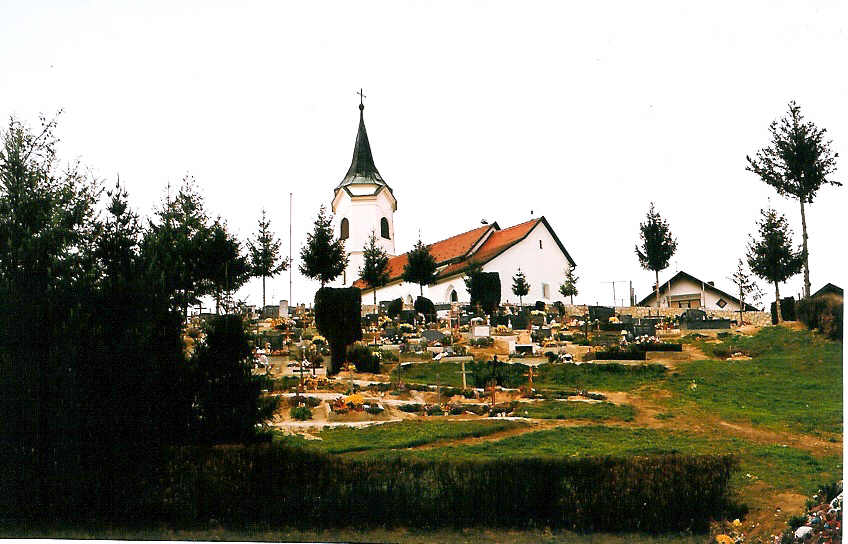 Izvor: Prostorni plan općine Sv.Ilijadvorac Patačić – Puttar u Seketinu (Slika 4) iSlika 4: Dvorac Patačić – Puttar u Seketinu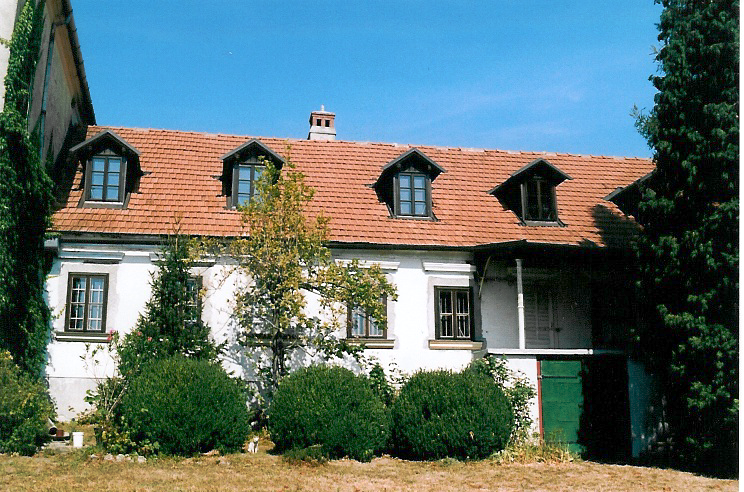 Izvor: Prostorni plan općine Sv.Ilijažupna crkva Sv. Ilije i župni dvor u Svetom Iliji. (Slika 5 i 6).Slika 5: Župna crkva u Sv. Iliji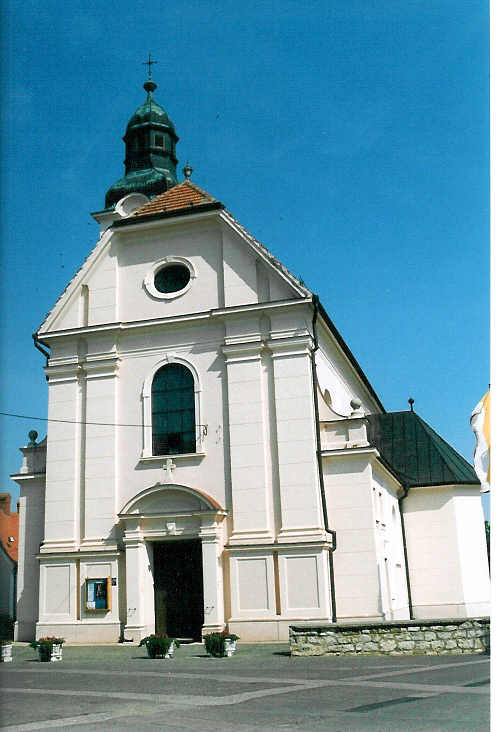                      Izvor: Prostorni plan općine Sv.IlijaSlika 6: Župni dvor u Sv. Iliji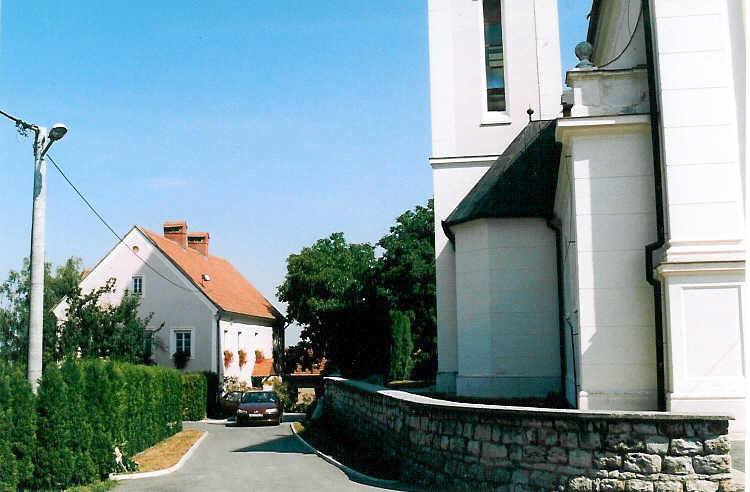                              Izvor: Prostorni plan općine Sv.IlijaPodručje općine također je bogato baštinom koja je popisana i evidentirana u dokumentaciji Konzervatorskog odjela u Varaždinu, ali za koju još nije izvršeno stručno vrednovanje i utvrđivanje svojstva kulturnog dobra. To su uglavnom raspela po naseljima općine te kurija Sladović i kapelice Presvetog Trojstva i Navještenja Majci Božjoj u Svetom Iliji.Osim navedene graditeljske baštine, na području Općine nalaze se i  rijetki primjeri tradicijske stambene arhitekture, poput starih kuća, drvenih klijeti, tradicijskih bunara i vinogradarskih preša.CIVILNO DRUŠTVOUdruga na području općine Sveti Ilija registriranih pri Ministarstvu uprave ima ukupno 18, vidljivo u Tablici 21. Najviše udruga ima u naselju Sveti Ilija koje je ujedno i administrativno i društveno sjedište Općine iako je najveće naselje, površinom i brojem stanovnika, Beletinec. Prema podacima Registra udruga iz siječnja 2010. godine bilo je registrirano ukupno 17 udruga što znači da je od tog razdoblja registrirana jedna nova i to sportska udruga. Sportske udruge su ujedno i najbrojnije te čine gotovo polovicu (44%) svih registriranih udruga na području općine.Uspoređujući Općinu Sveti Ilija sa sličnim općinama po broju stanovnika i broju naselja u Varaždinskoj županiji, kao što su Općina Jalžabet i Općina Sveti Đurđ, Općina Sveti Ilija ima manji broj registriranih udruga. U Registru udruga postoji 20 područja djelatnosti za koje se udruge mogu registrirati. Udruge s područja općine Sveti Ilija registrirane su tek u njih osam, prikazano u Tablici 21. Udruge aktivno surađuju s Općinom Sveti Ilija i svojim programom te aktivnostima upotpunjuju događanja u organizaciji Općine.Gotovo sve udruge na području općine novac za obavljanje svojih redovitih djelatnosti dobivaju iz Proračuna Općine. Općina je iz svojeg proračuna 2011. godine izdvojila prema podacima iz rebalansa Proračuna Općine Sveti Ilija za 2011. godinu nešto više od 6% proračunskih sredstava za rad udruga iz područja kulture, sporta i drugih udruženja građana. U planu Proračuna Općine Sveti Ilija predviđeno je gotovo 7% (6,8) sredstava za udruge.Uspoređujući s Proračunom Općine Jalžabet za 2011. godinu taj udio poticaja za udruge iznosi nešto više od 4%.Osim iz proračunskih sredstava udruge svoje djelatnosti financiraju iz sponzorstva i donacija privatnih i pravnih osoba na području Varaždinske županije.Aktivne udruge na području općine Sveti Ilija imaju prosječno oko 50-tak članova što znači da je oko 650 stanovnika uključeno u civilno društva. U skladu s ukupnim brojem stanovnika prema podacima iz 2011. godine gotovo 19% stanovnika uključeno je u rad udruga, odnosno svaki 5. stanovnik član je neke od udruga s područja općine. Podaci o uključenosti u rad udruga ne prikazuju realnu sliku s obzirom na to da jedna osoba može biti član u više od jedne udruge tako da je brojka 650 približna procjena.Udrugama su na raspolaganju društveni dom u Beletincu, vatrogasni dom u Svetom Iliji, Vatrogasni dom u Seketinu, prostorije Općine Sveti Ilija, Pastoralni centar "Vilim Cecelja", sportska igrališta u vlasništvu udruga, klubova i škola. Neke od udruga imaju prostore u vlasništvu, dok neke samo koriste infrastrukturu koja im je dana na raspolaganje.Sportskih udruga ima ukupno 8 i okupljaju najviše članova (više od 300), a najstarija udruga među njima je Nogometni klub (NK) „Obreš“ Sveti Ilija, osnovan 1946. godine. Sve udruge sa svojim članovima sudjeluju na natjecanjima na općinskom, županijskom, regionalnom i međunarodnom nivou, dok neke od njih organiziraju takva natjecanja, kao što su: Memorijalni turniri „Kitner-Sambolčki“ i „Dražen Obrstar-Cac“, Međunarodni kup Beletinca u lovu ribe na plovak, Malonogometni turnir Seketin – Slugovine“.Tehničke udruge na području općine čine Vatrogasna zajednica (VZ) Općine Sveti Ilija koja okuplja tri dobrovoljna vatrogasna društva (DVD) – Sveti Ilija (najstariji, osnovan 1925.g.), Beletinec-Krušljevec i Seketin (nije aktivan). Udruge organiziraju i sudjeluju u pokaznim vježbama, općinskim, međuopćinskim i međudržavnim natjecanjima te obavljaju poslove prevencije i zaštite ljudi i imovine ugrožene požarom.Članice Udruge žena Općine Sveti Ilija – selo Doljan izrađuje rukotvorine, narodne nošnje i ručne radove s ciljem očuvanja baštine kraja te izložbama obilježavaju blagdane i praznike kao što su: Božić, Uskrs, Dan žena.Kulturno umjetničko društvo (KUD) Beletinec je nositelj tradicije te njeguje glazbu i plesove beletinečkog kraja, a većinom okuplja djecu i mlade. KUD je pokretač projekta „Od konoplje do platna" kojim se želi prikazali način obrade tkanine od sjetve do završnog veza i organizira kulturnu manifestaciju „Anino u Beletincu“.Udruga vinogradara i voćara "GROZDEK" Općine Sveti Ilija svojim aktivnostima, a u suradnji s regionalnim udrugama, želi unaprijediti uzgoj vinove loze te poboljšati kvalitetu vina na području općine te na području Varaždinsko-topličkog gorja varaždinskog vinogorja.Udruga umirovljenika Općine Sveti Ilija osnovana je s ciljem da organizira razne oblike djelovanja, proučava probleme umirovljenika sa svrhom poboljšanja njihovog materijalnog i zdravstvenog položaja.Udruga "Moj hobi" svojim aktivnostima namijenjena je djeci i njihovom uključivanju u razne kulturno-umjetničke i rekreativne aktivnosti radi razvijanja njihovih psihofizičkih sposobnost. Također, organiziraju događanja kao što su: priredba povodom Dana Općine, Novogodišnja priredba te Dječje seoske igre Slugovine.Tablica 21: Registrirane udruge na području općine Sveti IlijaIzvor: Registar udruga Republike Hrvatske, Ministarstvo uprave RH, Obrada podataka AZRA, srpanj 2012.SWOT ANALIZA OPĆINE SVETI ILIJAVIZIJA RAZVOJA OPĆINE SVETI ILIJA I STRATEŠKI CILJEVIVizija općine Sveti Ilija proizašla je iz prijedloga članova Radne skupine za izradu PUR-a te članova partnerskog odbora. Vizija predstavlja stanje općine koje se želi postići u budućnosti.„Mjesto očuvanog okoliša i prirode koje vrednuje kulturne vrednote i običaje te svojim stanovnicima pruža sve uvjete za kvalitetan i ugodan život kroz razvijenu infrastrukturu“.Ostvarenju vizije pridonose strateški ciljevi definirani od strane članova Radne skupine za izradu PUR-a u konzultacijama s članovima Partnerskog odbora:Strateški cilj 1: Poboljšati kvalitetu življenja stanovništva općine kroz unapređenje infrastrukture i održivo upravljanje okolišemRazvoj infrastrukture i zaštita okoliša na području općine bitan je preduvjet za ostvarenje gospodarskog razvoja te podizanje kvalitete života stanovništva. Povećanje kvalitete prometovanja lokalnim i nerazvrstanim cestama na području općine od velike je važnosti zbog bolje povezanosti naselja unutar općine, dok razvoj infrastrukture za obnovljive izvore energije te uspostava kanalizacijskog sustava s pročistačem pridonose boljem korištenju i zaštiti prirodnih resursa i očuvanju okolišu.Strateški cilj 2: Unaprijediti obrazovni sustav te kulturni i sportski životKljučna problematika u području društvene infrastrukture identificirala je potrebu razvoja obrazovne infrastrukture koju treba poboljšati u skladu s potrebama. Poticanjem kvalitetnog obrazovanja i cjeloživotnog učenja stvaraju se preduvjeti za uspješnije poslovanje, čime se osiguravaju kvalitetnija primanja i socijalna zaštita lokalnog stanovništva. Razvojem i promocijom kulturnog i sportskog života pridonosi se edukaciji i kvaliteti života djece, mladih i ostalog stanovništva, kao i mogućnosti suradnje s ostalim jedinicama lokalne samouprave (JLS) unutar i izvan županije u kulturno-sportskim programima. Strateški cilj 3: Stvoriti poslovno okruženje, razvojem malog i srednjeg poduzetništva te iskorištavanjem turističkih potencijala.Razvojem stabilnog i konkurentnog gospodarstva na području općine Sveti Ilija želi se stvoriti pozitivno okruženje za rast i razvoj malog i srednjeg poduzetništva koji će potaknuti opći razvoj te podići životni standard područja.Razvojem novih turističkih sadržaja temeljenih na prirodnim i kulturnim vrijednostima, područje će postati atraktivna destinacija za razvoj lovno-ribolovnog i izletničkog turizma kako za turiste tako i za lokalno stanovništvo. Temeljem definirane vizije i strateških razvojnih ciljeva, Partnerski odbor i Radna skupina za izradu PUR–a predložili su ključne razvojne prioritete i mjere za ostvarenje pojedinog razvojnog cilja. Tablica koja slijedi prikazuje prioritete prema kojima su razrađeni strateški razvojni ciljevi općine Sveti Ilija.Slijedi kratko obrazloženje svakog prioriteta te mjera za njihovo ostvarivanje. Uz opis svake mjere predložene su ključne aktivnosti kroz koje će se mjera u budućnosti ostvarivati te nositelji provedbe mjera.RAZVOJNI PRIORITETI I MJEREPRIORITET 1.1. UNAPREĐENJE PROMETNE, KOMUNALNE, JAVNE I KOMUNIKACIJSKE INFRASTRUKTUREKako bi se povećala kvaliteta života, odnosno postigla visoka kvaliteta životne sredine koja doprinosi uravnoteženom razvoju svih dijelova općine, uspostavit će se kvalitetan sustav prometne, komunalne, komunikacijske i ostale javne infrastrukture. Razvoj kvalitetne infrastrukture omogućava rast produktivnosti, olakšava i potiče mobilnost ljudi i robe te stvara pretpostavke za ujednačen ruralni razvoj.PRIORITET 1.2. ODRŽIVO KORIŠTENJE PRIRODNIH RESURSA I KULTURNE BAŠTINEOčuvane prirodne vrijednosti i kulturna baština predstavljaju značajan preduvjet održivog razvoja Općine Sveti Ilija. Cilj prioriteta je doprinijeti daljnjem očuvanju  prirodnih resursa i kulturne baštine kroz definiranje adekvatnih oblika zaštite i koordinaciju aktivnosti u sprečavanju devastacije prostora od štetnih vanjskih utjecaja. Provedbom aktivnosti u okviru ovog prioriteta doprinijet će se i održivom upravljanju okolišem te time poboljšati kvaliteta življenja lokalnog stanovništva.PRIORITET 1.3. OČUVANJE OKOLIŠA Očuvani prirodni okoliš jedna je od važnijih prednosti Općine. Provedbom mjera koje uključuju unapređenje sustava gospodarenja otpadom i poticanje energetske učinkovitosti i korištenja obnovljivih izvora energije doprinijet će se daljnjem očuvanju okoliša što će u konačnici poboljšati kvalitetu življenja lokalnog stanovništva.PRIORITET 2.1. ULAGANJE U PREDŠKOLSKO I OSNOVNOŠKOLSKO OBRAZOVANJE TE CJELOŽIVOTNO UČENJEObrazovanje ima jako važnu ulogu u gospodarskom, ali i društvenom razvoju. Ovim prioritetom nastoji se pružiti mogućnost i dostupnost predškolskog obrazovanja od jasličke dobi, te razviti suvremeni uvjeti rada u predškolskim i osnovnoškolskim ustanovama.Također, lokalnom stanovništvu omogućiti nadogradnju formalno stečenih znanja i vještina, kroz programe cjeloživotnog učenja i daljnjeg usavršavanja na području općine i županije. PRIORITET 2.2. POTICANJE KULTURNO - SPORTSKOG ŽIVOTA STANOVNIŠTVAPredviđenim mjerama u sklopu prioriteta 2.2. Poticanje kulturno-sportskog života stanovništva unaprijedit će se kulturni i sportski život, kroz razvoj kulturnog i regionalnog identiteta te razvoj sportskih sadržaja i sportske infrastrukture. Poticanjem razvoja kulture te kulturnom promocijom Općine, kao i poticanjem sportskih aktivnosti unaprijedit će se kvaliteta života lokalnog stanovništva. PRIORITET 3.1. RAZVOJ OBRTNIŠTVA TE MALOG I SREDNJEG PODUZETNIŠTVAU svrhu gospodarskog razvoja ovaj prioritet podrazumijeva daljnje jačanje postojećih poduzetničkih aktivnosti kroz različite poticajne programe i projekte.Također, želi se stvoriti pozitivno okruženje za privlačenje domaćih i stranih ulagača u poduzetničku zonu, ali potaknuti i postojeća poduzeća da koriste moderne tehnologije kako bi povećali profitabilnost, ali i pridonijeli očuvanju okoliša.PRIORITET 3.2. UNAPREĐENJE TURISTIČKE PONUDEProvedbom mjera ovog prioriteta nastoji se potaknuti povezivanje poljoprivredne proizvodnje, tradicije i  turističke ponude kako bi se osigurao održivi razvoj Općine.  Provedbom aktivnosti u okviru mjera osigurat će se turistička prepoznatljivost Općine temeljena na tradicionalnim i prirodnim vrijednostima. Unapređenjem turističke ponude povećat će se prihodi lokalnog stanovništva,  te time doprinijeti gospodarskom razvoju i povećanju kvalitete življenja lokanog stanovništva.U općini Sveti Ilija postoje potencijali za razvoj različitih oblika turizma koji nisu dovoljno iskorišteni (seoski turizam, lovno-ribolovni, izletnički turizam). Da bi se oni što bolje iskoristili, u sklopu ovog prioriteta poticat će se razvoj turizma na seoskim domaćinstvima te razvoj novih turističkih proizvoda i usluga. BAZA PROJEKTNIH PRIJEDLOGA OPĆINE SVETI ILIJA IZVORI  INFORMACIJAAgencija za plaćanja u poljoprivredi, ribarstvu i ruralnom razvoju, srpanj 2012.Autobusni promet d.d., srpanj 2012.Centar za socijalnu skrb, podružnica Varaždin, 2011.Dječji vrtić „Anđeo, podaci za šk.god.2011/2012.Državni zavod za statistiku, Popis stanovništva 2001. g.Državni zavod za statistiku, Popis stanovništva 2003. g. Državni zavod za statistiku, Popis poljoprivrede 2011. g.Hrvatska obrtnička komora Varaždinske županije, srpanj 2012.Hrvatska poljoprivredna agencija, Jedinstveni registar domaćih životinja, srpanj 2012.Hrvatska agencija za poštu i elektroničke komunikacije, srpanj 2012.Hrvatski zavod za zapošljavanje, podružnica Varaždin, srpanj 2013.Ministarstvo uprave RH, www.uprava.hrOpćina Sveti Ilija, www.opcina-sveti-ilija.hrOŠ „Beletinec“, Beletinec, podaci za šk.god.2011/2012.OŠ „Vladimir Nazor“, Sveti Ilija, podaci za šk.god.2011/2012. Priopćenje, srpanj 2012, br.4.2.5., Državni zavod za statistikuProstorni plan uređenja općine Sveti Ilija, “ARHITEKT ATELJE” d.o.o. Čakovec, listopad, 2004. Prostorni plan uređenja općine Sveti Ilija, Županijski zavod za prostorno uređenje Varaždinske županije, svibanj 2009.Registar godišnjih financijskih izvještaja, FINA 2011.Službeni vjesnik Varaždinske županije, www.glasila.hr/svvz.htmStatističko izvješće 2010., Državni zavod za statistikuUred za udruge Vlade RH, www.uzuvrh.hrVaraždinske vijesti, srpanj 2012, br.3524Varkom d.d., srpanj 2012. PARTNERSKI ODBORBiljana Bojađieva Žvorc, općinska vijećnicaMarin Bosilj, načelnikIvica Cepanec, općinski vijećnikS. Monika Katarina Cesar, ravnateljica dječjeg vrtića AnđeoIzidor Ferek, župnik (župa Sveti Ilija)Mladen Golubar, općinski vijećnikVladimir Holi, poduzetnikDean Hrastić, zamjenik načelnikaNeven Huđek, općinski vijećnikSilvija Kaselj, općinska vijećnicaZlatko Kraljić, ravnatelj OŠ BeletinecPerica Minđek, općinski vijećnikZdravko Ostroški, predsjednik općinskog vijećaMilivoj Ptiček, općinski vijećnikRobert Puškadija, općinski vijećnikAnđelka Rihtarić, ravnateljica OŠ Sveti IlijaDaliborka Sitar, općinska vijećnicaDavorka Sokol, općinska vijećnica AUTORI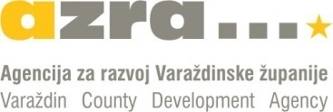 Agencija za razvoj Varaždinske županije - AZRA d.o.o.Adresa: Kratka 1, 42200 VaraždinTelefon: +385 42 422 200Fax: +385 42 422 208Web: www.azra.hrE-mail: info@azra.hrNaseljeNaseljePovršinaStanovništvoStanovništvoKućanstvaKućanstvaGustoća naseljenosti 2011.NaseljeNaseljePovršina2001.2011.2001.2011.Gustoća naseljenosti 2011.NaseljeNaseljekm2brojbrojbrojbrojbroj st/km21Beletinec5,041032956268271189,682Doljan1,16391409115128352,583Križanec0,923293249694352,174Krušljevec1,932532307780119,175Seketin2,66376387112111145,486Sveti Ilija2,85544615156171215,787Tomaševec Biškupečki1,16390379108115326,728Žigrovec1,492172115560141,61UKUPNOUKUPNO17,223.5323.5119871.032203,89Naselje1991.2001.2011.Beletinec1.0611.032956Doljan392391409Križanec313329324Krušljevec260253230Seketin417376387Sveti Ilija542544615Tomaševec Biškupečki390390379Žigrovec212217211UKUPNO3.5873.5323.511NaseljeSpolUkupnoStarostStarostStarostNaseljeSpolUkupno0-1920-59>60Općina Sveti Ilijasv.3.5118131947751Općina Sveti Ilijam1.7174121012293Općina Sveti Ilijaž1.794401935458Beletinecsv.956212513231Beletinecm47211126992Beletinecž484101244139Doljansv.4099824764Doljanm2035312129Doljanž2064512635Križanecsv.3247718265Križanecm155369425Križanecž169418840Krušljevecsv.2304311968Krušljevecm116246428Krušljevecž114195540Seketinsv.3878722476Seketinm1904012129Seketinž1974710347Sveti Ilijasv.615159342114Sveti Ilijam2887017444Sveti Ilijaž3278916870Tomaševec Biškupečkisv.3798520292Tomaševec Biškupečkim1814710628Tomaševec Biškupečkiž198389664Žigrovecsv.2115211841Žigrovecm112316318Žigrovecž99215523Ukupno stanovništvoAktivno stanovništvoAktivno stanovništvoUdio u postocimaUkupno stanovništvoukupnoobavlja zanimanjeaktivno stanovništvo u ukupnom stanovništvuOpćina Sveti Ilija3.5321506127342,64 %Ukupno stanovništvoUkupno poljoprivredno stanovništvoAktivno poljoprivr. stanovništvoUzdržavano poljoprivr. stanovništvoUdio poljoprivrednog stanovništva u ukupnom stanovništvu%Općina Sveti Ilija35325439151,53%SpolUkupnoBez školeNezavršena osnovna školaOsnovna školaSrednja školaViša i visoka školaMagisterijNepozn.SpolUkupnoBez školeNezavršena osnovna školaOsnovna školaSrednja školaViša i visoka školaMagisterijNepozn.sv.2.837336426241.41411815m1.34872152568016513ž1.4892642736861353-2UkupnoPrivatna kućanstva prema broju članovaPrivatna kućanstva prema broju članovaPrivatna kućanstva prema broju članovaPrivatna kućanstva prema broju članovaPrivatna kućanstva prema broju članovaPrivatna kućanstva prema broju članovaPrivatna kućanstva prema broju članovaPrivatna kućanstva prema broju članovaPrivatna kućanstva prema broju članovaPrivatna kućanstva prema broju članovaPrivatna kućanstva prema broju članovaPrivatna kućanstva prema broju članovaUkupno1234567891011 i višeInstit. kućan.Broj kućanstava987147205136195143105358733-Broj osoba353214741040878071563024564633040-IDENTIFICIRANI PROBLEMI:Pad broja stanovnikaNepovoljna obrazovna struktura – veliki postotak stanovništva s nezavršenim osnovnoškolskim obrazovanjem (22,63%), odnosno mali postotak stanovništva sa završenom višom i visokom stručnom spremomUkupna raspoloživa površina poljoprivrednog zemljišta (ha)Ukupno korišteno poljoprivredno zemljište (ha)Ostalo zemljište (ha)Broj katastarskih čestica korištenog poljoprivrednog zemljištaProsječna veličina katastarskih čestica poljoprivrednog zemljišta (ha)863,8615,61248,193.9510,16Ukupno korišteno poljoprivredno zemljišteOranice i vrtoviPovrtnjaciLivadePašnjaciVoćnjaciVinogradiRasadnici i vrbici615,61373,323158,795,8122,1652,53-%60,640,4925,790,943,598,53-IDENTIFICIRANI PROBLEMI:Usitnjenost korištenih poljoprivrednih površina Nedovoljna briga o stanju tlaVećina tala, osobito oraničnih, kisele su reakcije i dušična gnojiva rastvaraju u nitrate te dolazi do onečišćenja podzemnih vodaNeuređeni zemljišnoknjižni dokumentiSlabo gospodarenje šumama u privatnom vlasništvu te njihova slaba gospodarska iskoristivostOnečišćenje vodotokova uslijed neodgovarajuće zaštite IDENTIFICIRANI PROBLEMI:Divlja odlagališta uz vodotoke i u šumarcimaNeodgovarajuća zaštita prirodnih vrijednosti Premali postotak domaćinstava obuhvaćen organiziranim skupljanjem i odvozom komunalnog otpadaIDENTIFICIRANI PROBLEMI:Istrošenost i zastarjelost mreže cesta – Modernizacija mreže državnih cestaNedostatak pješačkih i biciklističkih staza Nedostatak cestovne mreže u gospodarskoj i stambenoj zoniIDENTIFICIRANI PROBLEMI: Potrebna bolja pokrivenost općine signalima mobilnih telekomunikacijskih mreža te poboljšanje kapaciteta mrežaZastarjele tehnologije i uslugeNedostatak sustava bežičnih vezaIDENTIFICIRANI PROBLEMI:U velikom dijelu Općine, problem je nedostatak odvodnje otpadnih i oborinskih voda (kanalizacijska mreža) i pročistačaIDENTIFICIRANI PROBLEMI:Nedostatak opskrbe električnom energijom i plinom pojedinih dijelova općine (gospodarske, stambene i vikend zone)Zastarjela tehnologija – potrebna zamjena zračnih dalekovoda podzemnim kabelskim vodovimaOPĆINA SVETI ILIJA2010.2011.IndeksBroj poduzetnika-29-Broj dobitaša-21-Broj gubitaša-8-Broj zaposlenih155175112,9Ukupni prihodi71.07082.394115,9Ukupni rashodi68.37080.564117,8Dobit prije oporezivanja2.9242.62089,6Gubitak prije oporezivanja225790352,1Porez na dobit66961091,Dobit razdoblja2.2552.01089,1Gubitak razdoblja225790352,1Dobit razdoblja (+) ili gubitak razdoblja (-)2.0311.22060,1Investicije u novu dugotrajnu imovinu6.2372.22135,6Prosječne mjesečne neto plaće po zaposlenom3.3933.422100,9Opis2010.2011.Indeks na razini općineIndeks na razini županijeIndeks na razini RHBroj poduzetnika29Broj zaposlenih15517512,9103,4100,9Ukupni prihodi (1000 kn)71.07082.394115,9108,1105,8Ukupni rashodi (1000 kn)68.37080.564117,8106,8105,2Dobit razdoblja (1000 kn)2.2552.01089,1125,2118,8Gubitak razdoblja (1000 kn)225790352,180,2101,3Konsolidirani financijski rezultat – neto dobit (1000 kn)2.0301.22060,11574,84310,1IZVOZUVOZJLSI.-XII.2010.I.-XII.2011.IndeksiI.-XII. 2011./I.-XII. 2010.I.-XII.2010.I.-XII.2011.IndeksiI.-XII. 2011./I.-XII. 2010.Sveti Ilija8.26610.324124,926.27232.944125,4Varaždinskažupanija4.486.4035.399.760120,43.264.8914.146.181127,0RepublikaHrvatska64.891.58371.234.060109,8110.296.840121.036.155109,7Proizvodni obrtiUslužni obrtiTrgovački obrtiUgostiteljski obrtiPrijevoznički obrtiGrađevinski obrtiPoljoprivredni obrtiTrenutno u fazi  mirovanjaMuški vlasnici obrtaŽenski vlasnici obrta3833883-2610ObrazovanjeSpolUkupnoBez škole i nezavršena osnovnaškolaUkupno 8Bez škole i nezavršena osnovnaškolaMuškarci 5Bez škole i nezavršena osnovnaškolaŽene 3Osnovna školaUkupno 44Osnovna školaMuškarci 25Osnovna školaŽene 19SŠ za zanimanja do 3 god. i školaza KV i VKVUkupno 93SŠ za zanimanja do 3 god. i školaza KV i VKVMuškarci 57SŠ za zanimanja do 3 god. i školaza KV i VKVŽene 36SŠ za zanimanja u trajanju do 4i više godina i gimnazijaUkupno 55SŠ za zanimanja u trajanju do 4i više godina i gimnazijaMuškarci 29SŠ za zanimanja u trajanju do 4i više godina i gimnazijaŽene 26Viša škola, I. stupanj fakulteta istručni studijUkupno 8Viša škola, I. stupanj fakulteta istručni studijMuškarci 3Viša škola, I. stupanj fakulteta istručni studijŽene 5Fakulteti, akademije, magisterij,doktoratUkupno 8Fakulteti, akademije, magisterij,doktoratMuškarci 5Fakulteti, akademije, magisterij,doktoratŽene 3UKUPNOUkupno 216UKUPNOMuškarci 124UKUPNOŽene 92OPĆINAUKUPNOBez škole i nezavršena osnovna školaOsnovna školaSŠ do 3.god., KV i VKVSŠ od 4 i više god.Stručni studij i viša školaFakultet, magisterij, doktoratSveti Ilija216 8 44 93 55 8 8 Varaždinska županija10.402 622 2.317 3.788 2.684 555 436 Vrsta poljoprivrednog gospodarstvaBrojObiteljsko gospodarstvo147Obrt2Ostalo1Trgovačko društvo2Zadruga0Ukupno152Vrsta korištenjaBroj parcelaPovršina (ha)Oranica478127,22Staklenik Plastenik30,16Livada24855,77Pašnjak30,73Vinograd11610,77Voćne vrste817,58Miješani trajni nasad60,45Ostalo zemljište40,51Ukupno939203,19GodinaBroj peradiBroj svinjaBroj kunićaBroj govedaBroj kozaBroj ovaca2003.21.9911.7241.07129410102012.4.8031.0612351759435IDENTIFICIRANI PROBLEMI:Veliki udio nezaposlenog stanovništva starijih od 45 godinaProsječna mjesečna neto plaća po zaposlenom ispod prosjeka Varaždinske županije Usitnjenost korištenih poljoprivrednih površinaPrepreka u ostvarivanju razvojnih projekata i aktivnosti projekta zbog neusklađenosti podataka u katastru i zemljišnim knjigama Slaba zainteresiranost za zadružnu organizaciju poljoprivredne proizvodnjeNepostojanje kvalitetnih programa za razvoj poljoprivredeNedovoljna iskoristivost prirodnih resursa za razvoj turizma (izletnički, seoski, lovni, sportsko-rekreacijski)Premali broj ugostiteljskih objekata od gospodarskog značajaNedovršena poduzetnička zonaOŠ „V.Nazor“, Sv.IlijaOŠ „Beletinec“Broj učenika:317101Broj učenika u razrednoj nastavi:14445Broj učenika u predmetnoj nastavi:17356Broj učenika s teškoćama u razvoju:118Broj učenika putnika:2080Ukupan broj razrednih odjela:168Broj razrednih odjela RN-a:84Broj razrednih odjela PN-a:84Broj smjena:21Početak i završetak nastave:predmetna nastava: 8,00 – 13,05; 13,00 – 18,05razredna nastava. 8,00 – 12,25; 13,05 – 17,308,00 - 13,00Broj radnika:4024Broj učitelja predmetne nastave:2313Broj učitelja razredne nastave:84Broj stručnih suradnika:1,5 (pedagog na puno radno vrijeme, knjižničar na pola vremena)2Broj ostalih radnika:75Broj nestručnih učitelja:00Broj pripravnika:31Broj mentora i savjetnika:11Broj računala u školi:4637Broj specijaliziranih učionica:18Broj općih učionica:81Broj športskih dvorana:10Broj športskih igrališta:21Školska knjižnica:da, prostorni uvjeti izrazito ispod standarda1Školska kuhinja:da, potrebno dodatno ulaganje u opremu1IDENTIFICIRANI PROBLEMI:prostorna ograničenost u vrtiću, obzirom na broj djece ukazana potreba za formiranje jasličke skupine nedostatak prostora za izvođenje jednosmjenske nastavenedovoljna količina opreme potrebne za rad u nastavinedostupnost Interneta u dijelu učionicastara, dotrajala i nefunkcionalna oprema u školskoj sportskoj dvoranineprikladan prostor školske knjižnice djelomično opremljena školska kuhinjanedostatak prostora za učenike putnike nedostatak parkirnog prostora za djelatnike škole i roditelje koji dovoze/odvoze djecunepostojanje školske sportske dvorane te trenutna obustava radova nove školske sportske dvorane u OŠ BeletinecRed.brojOblici socijalne skrbiBroj korisnika1.Stalna pomoć292.Jednokratna pomoć183.Doplatak za pomoć i njegu504.Osobna invalidnina135.Naknada do zaposlenja16.Savjetodavni rad107.Smještaj u dom socijalne skrbi za djecu i odrasle58.Pomoć za podmirenje troškova stanovanja349.Pomoć za ogrjev24IDENTIFICIRANI PROBLEMI:nerazvijen sustav palijativne skrbislaba informiranost potencijalnih korisnika o socijalnoj pomoćinedovoljno novca u proračunu za pružanje pomoći osobama u socijalnim potrebamaIDENTIFICIRANI PROBLEMI:potrebna sanacija vanjskih sportskih terena uz škole na području općineneadekvatne dvorane na području općinenedovoljna promocija općine Sveti Ilija i njenih tradicionalnih vrijednostineiskorišteni prirodni i kulturni resursi za razvoj selektivnih oblika turizmaIDENTIFICIRANI PROBLEMI:Ograničeni kapaciteti u izradi i provođenju programa udrugaNedovoljna financijska sredstva za rad i razvoj civilnog društvaNedostatak koordinacije rada programa udrugaDjelatnost udrugaDjelatnost udrugaDjelatnost udrugaDjelatnost udrugaDjelatnost udrugaDjelatnost udrugaDjelatnost udrugaDjelatnost udrugaDjelatnost udrugaOpćina Sveti IlijaTehničkeOkupljanje ženaOkupljanje djece i mladežiKulturneSportskeGospodarskeSocijalneProsvjetnaUkupno/naseljeBeletinec1135Doljan1124Križanec-Krušljevec-Seketin112Sveti Ilija211116Tomaševec B.11Žigrovec-UKUPNO:4111811118SNAGESLABOSTIPRIRODNI RESURSI, OKOLIŠ, INFRASTRUKTURAPovoljan prometno-zemljopisni položaj Bogatstvo bioloških i krajobraznih vrijednostiBogatstvo vodnih resursa (podzemne vode – značajni potencijal u opskrbi pitkom vodom)Dobra kakvoća zrakaOrganizirano zbrinjavanje komunalnog otpadaDobra pokrivenost vodoopskrbnom mrežomGOSPODARSTVORast financijskih rezultata poduzetnika na području općinePotencijal za razvoj selektivnih oblika turizma Poljoprivreda kao tradicionalna djelatnostDRUŠTVENE DJELATNOSTIDobra mreža osnovnih školaDobra osposobljenost nastavnog kadra u predškolskom i osnovnoškolskom obrazovanjuRazvijen sustav stipendiranjaRavnomjerna razvijenost sporta u općiniZadovoljavajuća sportsko-rekreativna infrastruktura, programi i sadržajiDobra mreža ambulantiOčuvanost i njegovanje lokalne nematerijalne kulturne baštine (folklor, proslave, turniri, priredbe)Dugogodišnja tradicija rada udrugaDjelatnosti udruga pokrivaju sva relevantna društvena područjaSpremnost udruga na prilagodbu programa rada u skladu s potrebama zajedniceUPRAVLJANJE RAZVOJEMOtvorenost lokalne samouprave za suradnju sa svima koji su spremni ulagati u razvoj zajednicePRIRODNI RESURSI, OKOLIŠ, INFRASTRUKTURANeadekvatno raspolaganje poljoprivrednim zemljištem (usitnjenost površina poljoprivrednog zemljišta, onečišćenje tla prekomjernom uporabom sredstava za zaštitu bilja)Divlja odlagališta koja ugrožavaju kvalitetu prirodnih resursa: voda, tla i zrakaNeodgovarajuća zaštita prirodnih vrijednostiSlabo gospodarenje šumama u privatnom vlasništvu te njihova slaba gospodarska iskoristivostOnečišćenje vodotokova uslijed neodgovarajuće zaštitePad broja stanovnikaLoša prometna infrastruktura (nedostatak pješačkih i biciklističkih staza)Nepokrivenost objektima javne rasvjete na većem dijelu OpćineNedostatak baznih stanica u mobilnoj komunikacijiNepostojanje sustava odvodnje i pročiščivačaZastarjelost energetske infrastruktureGOSPODARSTVOVeliki udio nezaposlenog stanovništva pripada skupini starijih od 45 godinaNedovršena gospodarska zonaNeiskorišteni potencijali razvoja selektivnih oblika turizmaPremali broj ugostiteljskih objekata od gospodarskog značajaNedovoljna iskorištenost kapaciteta u poljoprivredi (usitnjenost posjeda, neriješeni imovinsko-pravni odnosi)Neiskorišten potencijal razvoja seoskog, lovnog  i ribolovnog turizmaNedovoljna suradnja i udruživanje poljoprivrednika i poljoprivrednih gospodarstva (nepostojanje poljoprivrednih zadruga)Nepostojanje kvalitetnih programa za razvoj poljoprivredeDRUŠTVENE DJELATNOSTIPotreba za formiranjem jasličke skupineNedovoljna moderniziranost školaNedostatni smještajni kapaciteti za učenike putnike u OŠ Sv. IlijiObustava radova na izgradnji sportskih dvorana i OŠ u Sv. Iliji Dvosmjenski rad u OŠ Sveti IlijaNepovoljna obrazovna struktura – veliki postotak stanovništva s nezavršenim osnovnoškolskim obrazovanjemNerazvijen izvaninstitucionalni sustav usluge pomoći u kući za starije i nemoćneNedovoljna valorizacija kulturne baštineLoša međusobna suradnja i koordinacija udruga na lokalnom, regionalnom i nacionalnom nivouOvisnost udruga o proračunuNedovoljni kapaciteti članova udruga za prijavljivanje udruga na nacionalne i EU natječajeUPRAVLJANJE RAZVOJEMPrivatni sektor nije dovoljno uključen u osmišljavanje i planiranje razvoja područja općineNedovoljno iskorišteni dostupni izvori financiranja (EU fondovi)Nedovoljni broj osposobljenog kadra za pripremu i realizaciju projekata prekogranične i međuregionalne suradnjePRILIKEPRIJETNJEPRIRODNI RESURSI, OKOLIŠ, INFRASTRUKTURAKorištenje prirodnih vrijednosti u turističke svrheUnapređenje gospodarenja otpadom radi povećanja kvalitete životaProširenje telekomunikacijske mreže, povećanje kapaciteta mrežaUspostavljanje sustava odvodnjeGOSPODARSTVORazvoj kontinentalnog turizma temeljenog na prirodnim uvjetima (šume, vodotoci, graditeljska baština, lovna/ribolovna područja)Poticanje poljoprivredne proizvodnje i tradicijskih  običaja (uključiti ih u ponudu)Razvoj selektivnih oblika turizma (izletnički, športsko-rekreacijski, seoski i lovni turizam)Stavljanje poduzetničke zone u funkcijuKontinuirana edukacija poduzetnika i obrtnikaKorištenje različitih fondova za poticanje gospodarskog razvojaRazvoj suvremene i konkurentne poljoprivredne proizvodnje Poticanje razvoja lovnog i ribolovnog turizmaSustavno educiranje poljoprivrednika Uspostava projekta okrupnjavanja poljoprivrednog zemljištaPoticanje umrežavanja poljoprivrednikaOsnivanje eko-zonaRazvoj seoskog turizma u sklopu poljoprivrednih gospodarstavaDRUŠTVENE DJELATNOSTIPoticanje kulturnih djelatnosti i aktivno korištenje u razvoju turističke djelatnostiKrajobrazne vrijednosti prostoraDostupni programi nacionalne razine te iz fondova i strukturnih instrumenata EU za poticanje aktivnosti civilnog društvaUmrežavanje udruga s istim ili sličnim udrugama na području EUInstitucionalna podrška udrugama članstvom RH u Europskoj UnijiDonatori udrugaUPRAVLJANJE RAZVOJEMKontinuirana edukacija kroz programe MinistarstvaSuradnja i povezivanje s drugim JLS-ima, županijama u planiranju i programiranju razvoja i realizaciji zajedničkih razvojnih projekataPrimjena Strategije regionalnog razvojaPRIRODNI RESURSI, OKOLIŠ, INFRASTRUKTURAZagađenje prirodnih resursa uslijed nekontroliranog ispuštanja otpadnih voda, širenja deponija, nedovoljno kontrolirane uporabe zaštitnih sredstava i gnojiva te ispušnim plinovima vozilaDevastacija prirodnih vrijednosti (narušavanje prirodnog krajolika, smanjenje staništa ugroženih i rijetkih biljnih i životinjskih vrsta)Trend deruralizacije i depopulacijeNedostatak financijskih sredstava za izgradnju osnovne infrastrukture za poboljšanje kvalitete životaGOSPODARSTVODaljnji utjecaj gospodarske krizeSiva ekonomijaNekonkurentnost hrvatskog gospodarstvaKonkurentni poljoprivredni proizvodiIzostanak financijske podrške s državne i županijske razineDRUŠTVENE DJELATNOSTISmanjenje broja djece otežava kvalitetan rad i dovodi u pitanje održivost škole u BeletincuStarenje stanovništva povećava pritisak na zdravstveni sustav i sustav socijalne skrbiPovećane potrebe u socijalnoj skrbi Nedovoljno korištenje kulturne baštine kao resursa za razvoj, na načelima održivog razvojaNedovoljno vrednovanje pojedinih zaštićenih područjaNedostatak planova upravljanja za pojedina zaštićena područjaNezainteresiranost građana za sudjelovanja u radu udrugaNedovoljna financijska sredstva za financiranje rada udrugaUPRAVLJANJE RAZVOJEMSmanjenje financijskih sredstava u državnom proračunu za lokalni razvoj Konkurencija drugih JLS-a u kandidiranju razvojnih projekata za financiranje od strane EU i drugih nacionalnih i međunarodnih izvoraSlaba komunikacija i povezanost između politike i gospodarstva između centralne i regionalne/lokalne razineSTRATEŠKI CILJ 1:Poboljšati kvalitetu življenja stanovništva općine kroz unapređenje infrastrukture i održivo upravljanje okolišem.STRATEŠKI CILJ 2:Unaprijediti obrazovni sustav te kulturni i sportski život.STRATEŠKI CILJ 3:Stvoriti poslovno okruženje, razvojem malog i srednjeg poduzetništva te iskorištavanjem turističkih potencijala.Strateški ciljPrioritetiPrioriteti1. POBOLJŠATI KVALITETU ŽIVLJENJA STANOVNIŠTVA OPĆINE KROZ UNAPREĐENJE INFRASTRUKTURE I ODRŽIVO UPRAVLJANJE OKOLIŠEM1.Unapređenje prometne, komunalne, javne i komunikacijske infrastrukture1. POBOLJŠATI KVALITETU ŽIVLJENJA STANOVNIŠTVA OPĆINE KROZ UNAPREĐENJE INFRASTRUKTURE I ODRŽIVO UPRAVLJANJE OKOLIŠEM2.Održivo korištenje prirodnih resursa i kulturne baštine1. POBOLJŠATI KVALITETU ŽIVLJENJA STANOVNIŠTVA OPĆINE KROZ UNAPREĐENJE INFRASTRUKTURE I ODRŽIVO UPRAVLJANJE OKOLIŠEM3.Očuvanje okoliša2. UNAPRIJEDITI OBRAZOVNI SUSTAV TE KULTURNI I SPORTSKI ŽIVOT 4.Ulaganje u predškolsko i osnovnoškolsko obrazovanje te cjeloživotno učenje2. UNAPRIJEDITI OBRAZOVNI SUSTAV TE KULTURNI I SPORTSKI ŽIVOT 5.Poticanje kulturnog i sportskog života stanovništva3. STVORITI POSLOVNO OKRUŽENJE, RAZVOJEM MALOG I SREDNJEG PODUZETNIŠTVA TE ISKORIŠTAVANJEM TURISTIČKIH POTENCIJALA6.Razvoj obrtništva te malog i srednjeg poduzetništva3. STVORITI POSLOVNO OKRUŽENJE, RAZVOJEM MALOG I SREDNJEG PODUZETNIŠTVA TE ISKORIŠTAVANJEM TURISTIČKIH POTENCIJALA7.Unapređenje turističke ponudeStrateški ciljPrioritetiPrioritetiMjere1. POBOLJŠATI KVALITETU ŽIVLJENJA STANOVNIŠTVA OPĆINE KROZ UNAPREĐENJE INFRASTRUKTURE I ODRŽIVO UPRAVLJENJE OKOLIŠEM1.1.Unapređenje prometne, komunalne,  javne i komunikacijske infrastruktureRazvoj prometne infrastrukture1. POBOLJŠATI KVALITETU ŽIVLJENJA STANOVNIŠTVA OPĆINE KROZ UNAPREĐENJE INFRASTRUKTURE I ODRŽIVO UPRAVLJENJE OKOLIŠEM1.1.Unapređenje prometne, komunalne,  javne i komunikacijske infrastruktureRazvoj komunalne infrastrukture1. POBOLJŠATI KVALITETU ŽIVLJENJA STANOVNIŠTVA OPĆINE KROZ UNAPREĐENJE INFRASTRUKTURE I ODRŽIVO UPRAVLJENJE OKOLIŠEM1.1.Unapređenje prometne, komunalne,  javne i komunikacijske infrastruktureRazvoj javne infrastrukture1. POBOLJŠATI KVALITETU ŽIVLJENJA STANOVNIŠTVA OPĆINE KROZ UNAPREĐENJE INFRASTRUKTURE I ODRŽIVO UPRAVLJENJE OKOLIŠEM1.1.Unapređenje prometne, komunalne,  javne i komunikacijske infrastruktureRazvoj elektroničke komunikacijske infrastrukture za potrebe brzog interneta, te fiksne i bežićne telefonije1. POBOLJŠATI KVALITETU ŽIVLJENJA STANOVNIŠTVA OPĆINE KROZ UNAPREĐENJE INFRASTRUKTURE I ODRŽIVO UPRAVLJENJE OKOLIŠEM1.2.Održivo korištenje prirodnih resursa i kulturne baštine1.2.1. Zaštita biološke i krajobrazne raznolikosti1. POBOLJŠATI KVALITETU ŽIVLJENJA STANOVNIŠTVA OPĆINE KROZ UNAPREĐENJE INFRASTRUKTURE I ODRŽIVO UPRAVLJENJE OKOLIŠEM1.2.Održivo korištenje prirodnih resursa i kulturne baštine1.2.2. Očuvanje kulturne baštine1. POBOLJŠATI KVALITETU ŽIVLJENJA STANOVNIŠTVA OPĆINE KROZ UNAPREĐENJE INFRASTRUKTURE I ODRŽIVO UPRAVLJENJE OKOLIŠEM1.3.Očuvanje okoliša1.3.1. Održivo gospodarenje otpadom1. POBOLJŠATI KVALITETU ŽIVLJENJA STANOVNIŠTVA OPĆINE KROZ UNAPREĐENJE INFRASTRUKTURE I ODRŽIVO UPRAVLJENJE OKOLIŠEM1.3.Očuvanje okoliša1.3.2. Poticanje energetske učinkovitosti i korištenja obnovljivih izvora energije (OIE)Cilj 1.:Poboljšati kvalitetu življenja stanovništva općine kroz unapređenje infrastrukture i održivo upravljanje okolišemPrioritet 1.1.:Unapređenje   prometne,  komunalne, javne i komunikacijske infrastruktureMjera 1.1.1.:Razvoj prometne infrastruktureUsklađenost s prioritetima i mjerama Županijske razvojne strategijeMjera je u skladu sa Županijskom razvojnom strategijom i to s prioritetom 1.2. Unapređenje konkurentnosti kroz povezivanje, poslovnu izvrsnost i inovativnost te mjerom 1.2.2. Povećanje prometne dostupnosti i prohodnosti regije te smanjenje transportnih i komunikacijskih troškova u gospodarstvu.Mjerom će se omogućiti bolja prometna povezanost, što je i cilj mjere navedene strategije. Time će se unaprijediti konkurentnost i doprinijeti razvoju gospodarstva, što je i prioritet navedene strategije.Svrha i cilj mjereCilj mjere je omogućavanje daljnjeg razvoja općine temeljem dobre prometne povezanosti. Povećanjem kvalitete prometovanja lokalnim i nerazvrstanim cestama podiže se kvaliteta i sigurnost sudionika u prometu. Nositelji mjereOpćina Sveti Ilija, ŽUCKorisnici mjereLokalno stanovništvoMehanizmi provedbeOvom mjerom će se izgraditi i adaptirati lokalne nerazvrstane ceste, urediti nogostupi i autobusna stajališta. Projektni prijedloziAsfaltiranje nerazvrstanih cestaModernizacija lokalne ceste Presečno – KrušljevecCilj 1.:Poboljšati kvalitetu življenja stanovništva općine kroz unapređenje infrastrukture i održivo upravljanje okolišemPrioritet 1.1.:Unapređenje   prometne,  komunalne, javne i komunikacijske infrastruktureMjera 1.1.2.:Razvoj komunalne infrastruktureUsklađenost s prioritetima i mjerama Županijske razvojne strategijeMjera je u skladu sa Županijskom razvojnom strategijom i to s prioritetom 3.1. Očuvanje okoliša i mjerom 3.1.3. Održivo upravljanje vodama. Mjera 1.1.2. usmjerena je na izgradnju sustava odvodnje i pročišćavanja komunalnih i industrijskih otpadnih voda, što je i cilj mjere navedene strategije. Time će se osigurati zaštita vodnih resursa i doprinijeti očuvanju okoliša, što je prioritet navedene strategije.Svrha i cilj mjereCilj mjere je izgradnja sustava odvodnje i pročišćavanja komunalnih otpadnih voda.Nositelji mjereOpćina Sveti Ilija, komunalno poduzeće, Varaždinska županijaKorisnici mjereOpćina Sveti Ilija, komunalno poduzećeMehanizmi provedbeProvedba mjere obuhvaća izgradnju kanalizacijskog sustava na cijelom području općine te izgradnju pročistača otpadnih voda. Projektni prijedloziIzgradnja cjelovitog kanalizacijskog sustava s pročistačemCilj 1.:Poboljšati kvalitetu življenja stanovništva općine kroz unapređenje infrastrukture i održivo upravljanje okolišemPrioritet 1.1.:Unapređenje   prometne,  komunalne, javne i komunikacijske infrastruktureMjera 1.1.3.:Razvoj javne infrastruktureUsklađenost s prioritetima i mjerama Županijske razvojne strategijeMjera je u skladu sa Županijskom razvojnom strategijom i to s prioritetom 2.2. Podizanje kvalitete života i mjerom 2.2.3. Zdrava regija. Mjera 1.1.3. usmjerena je na uređenje društvene infrastrukture kako bi se osigurala određena razina aktivnosti lokalnog stanovništva i poticao njihov ostanak na području općine.Svrha i cilj mjereOvom mjerom potiče se uređenje javnih površina za društveni život stanovništva.Nositelji mjereOpćina Sveti Ilija, komunalno poduzećeKorisnici mjereOpćina Sveti Ilija, komunalno poduzećeMehanizmi provedbeProvedba mjere obuhvaća  uređenje sportskih objekata, pristupnih putova, pješačkih staza, slobodnih zelenih površina te uređenje katastra i gruntovnice.Projektni prijedloziUređenje šetnicaUređenje zelenih površina (sadnja drvoreda, cvjetnih gredica…)Uređenje trga u centru BeletincaKatastarska izmjera cijele općine Sveti IlijaCilj 1.:Poboljšati kvalitetu življenja stanovništva općine kroz unapređenje infrastrukture i održivo upravljanje okolišemPrioritet 1.1.:Unapređenje   prometne,  komunalne, javne i komunikacijske infrastruktureMjera 1.1.4.:Razvoj elektroničke komunikacijske infrastrukture za potrebe brzog interneta, te fiksne i bežićne telefonijeUsklađenost s prioritetima i mjerama Županijske razvojne strategijeMjera je u skladu sa Županijskom razvojnom strategijom i to točkom 3.4.2.5. – razvojna potreba: daljnja izgradnja telekomunikacijske i Internet mreže u svrhu poboljšanja usluga korisnicimaSvrha i cilj mjereOptimizirati i unaprijediti elektroničku komunikacijsku infrastrukturu na području Općine Sveti IlijaNositelji mjereOpćina Sveti Ilija, nadležne institucije, privatni partneriKorisnici mjereOpćina Sveti Ilija,  nadležne institucije, poslovni subjektiMehanizmi provedbeRazvoj i izgradnja nove elektroničke komunikacijske infrastruktureObnova dotrajale i nedostatne infrastruktureEdukacija o novim razvojnim mogućnostimaRazvojni učinakPovećanje kvalitete života lokalnog stanovništvaPovećanje konkurentnostiProjektni prijedloziIzgradnja širokopojasne infrastruktureCilj 1.:Poboljšati kvalitetu življenja kroz unapređenje infrastrukture i održivo upravljanje okolišemPrioritet 1.2.:Održivo korištenje prirodnih resursa i kulturne baštineMjera 1.2.1.:Zaštita biološke i krajobrazne raznolikostiUsklađenost s prioritetima i mjerama Županijske razvojne strategijeMjera je u skladu sa Županijskom razvojnom strategijom i to s  prioritetom 3.1. Očuvanje okoliša i mjerom 3.1.1. Zaštita biološke i krajobrazne raznolikosti.Mjerom 1.2.1. očuvat će se i zaštititi vrijedna staništa te biljne i životinjske vrste, što je i cilj mjere navedene strategije. Podignut će se svijest javnosti o važnosti i značaju očuvanja prirode te biološke i krajobrazne raznolikosti te time doprinijeti očuvanju okoliša, što je i cilj prioriteta navedene strategije.Svrha i cilj mjereCilj mjere je zaštititi i očuvati vrijedna staništa te rijetke i ugrožene biljne i životinjske vrste, definirati oblike zaštite prirodnih vrijednosti te upoznati različite interesne skupine o važnosti i značaju očuvanja prirodnih vrijednosti.Nositelji mjereOpćina Sveti Ilija, Javna ustanova za upravljanje zaštićenim prirodnim vrijednostima Varaždinske županije  Korisnici mjereLokalno stanovništvo, općina Sveti Ilija, ekološke udrugeMehanizmi provedbeIzrada stručnih podloga i dokumenata u svrhu očuvanja i zaštite prirodnih vrijednosti Inventarizacija biljnih i životinjskih vrsta na području općine Edukacija stanovništva o značaju očuvanja prirodnih i krajobraznih vrijednostiValorizacija prirodnih resursaSufinanciranje prezentacije prirodnih vrijednosti u edukativne svrheProjektni prijedloziUređenje i zaštita izvora vodeZaštita vodotokova (potoka i kanala) na području Općine Sveti Ilija Cilj 1.:Poboljšati kvalitetu življenja kroz unapređenje infrastrukture i održivo upravljanje okolišemPrioritet 1.2.:Održivo korištenje prirodnih resursa i kulturne baštineMjera 1.2.2.:Očuvanje kulturne baštineUsklađenost s prioritetima i mjerama Županijske razvojne strategijeMjera je u skladu sa Županijskom razvojnom strategijom i to s  prioritetom 1.1. Razvoj turističke ponude i mjerom 1.1.1. Razvoj održive turističke i potporne infrastrukture.Mjerom 1.2.2. očuvat će se, obnoviti i zaštititi kulturna baština te  zaštititi kulturno-povijesna arhitektura, što je jedna od aktivnosti mjere Županijske razvojne strategije. Mjera je usklađena i s prioritetom 2.2. Podizanje razine kvalitete života i mjerom 2.2.2. Poticanje razvoja kulturnog prostora i prepoznatljivosti regije.Mjerom 1.2.2. će se očuvati kulturna baština, doprinijeti razvoju kulturnog prostora i podići razina prepoznatljivosti regije, što je cilj mjere navedene strategije. Time će se doprinijeti podizanju kvalitete življenja, što je prioritet navedene strategije.Svrha i cilj mjereCilj mjere je stvoriti prepoznatljiv kulturni prostor očuvanjem kulturne baštine i time doprinijeti podizanju kvalitete življenja lokalnog stanovništva.Nositelji mjereOpćina Sveti Ilija, kulturni subjektiKorisnici mjereLokalno stanovništvo,  javne i privatne institucije nadležne za kulturuMehanizmi provedbeIdentificiranje i valorizacija postojeće kulturne baštinePromocija kulturne baštine u turističke, kulturne i/ili edukativne svrheProvedba projekata zaštite kulturnih resursaSufinanciranje izgradnje i obnove kulturno-povijesne infrastruktureProjektni prijedloziPlan razvoja postojećih potencijalnih arheološka nalazišta (crkvište sjeverno i južno od ceste Beletinec – Krušljevec, lokalitet „Hosta“, prostor oko župne crkve u Svetom Iliji i Beletincu)  Uređenje i zaštita bunara u cilju očuvanja tradicijeCilj 1.:Poboljšati kvalitetu življenja kroz unapređenje infrastrukture i održivo upravljanje okolišemPrioritet 1.3.:Očuvanje okolišaMjera 1.3.1.:Održivo gospodarenje otpadomUsklađenost s prioritetima i mjerama Županijske razvojne strategijeMjera je u skladu sa Županijskom razvojnom strategijom i to s  prioritetom 3.1. Očuvanje okoliša i mjerom 3.1.2. Održivo gospodarenje otpadom.Mjera 1.3.1. usmjerena je na uspostavu cjelovitog sustava gospodarenja otpadom na području općine sukladno važećim propisima i strateškim dokumentima RH, što je i cilj navedene strategije.  Time će se osigurati zaštita podzemnih i površinskih voda, tla i zraka te doprinijeti očuvanju okoliša, što je prioritet navedene strategije.Provedbom aktivnosti ove mjere smanjit će se količine otpada, sanirati “divlja” odlagališta otpada te podignuti svijest građana o potrebi separacije otpada, što su i aktivnosti mjere 3.1.2. Županijske razvojne strategije.Svrha i cilj mjereCilj mjere je izgradnja cjelovitog sustava gospodarenja otpadom na području Općine te smanjenje količine otpada čime će se doprinijeti zaštiti i očuvanju okoliša te povećati kvaliteta življenja lokalnog stanovništva.Nositelji mjereOpćina Sveti Ilija, Varaždinska županija, komunalno poduzeće, Zavod za prostorno uređenjeKorisnici mjereLokalno stanovništvoMehanizmi provedbeIzrada dokumentacije vezano uz unapređenje sustava gospodarenja otpadomSanacija „divljih“ odlagališta smećaInformiranje stanovništva o potrebi selektiranja otpadaProjektni prijedloziSanacija divljih deponija na području općine Sveti IlijaCilj 1.:Poboljšati kvalitetu življenja kroz unapređenje infrastrukture i održivo upravljanje okolišemPrioritet 1.3.:Očuvanje okolišaMjera 1.3.2.:Poticanje energetske učinkovitosti i korištenja obnovljivih izvora energijeUsklađenost s prioritetima i mjerama Županijske razvojne strategijeMjera je u skladu sa Županijskom razvojnom strategijom i to s  prioritetom 3.2. Učinkovito upravljanje energijom te mjerama 3.2.1. Poticanje i promoviranje energetske učinkovitosti te racionalno korištenje energetskih resursa i 3.2.2. Promoviranje i poticanje korištenja obnovljivih izvora energije. Mjera 1.3.2. usmjerena je na smanjenje potrošnje energije, što je i cilj mjere 3.2.1. navedene strategije, kao i poticanje korištenja obnovljivih izvora energije, što je cilj mjere 3.2.2. navedene strategije.Provedbom aktivnosti ove mjere smanjit će se  potrošnja energije po stanovniku, smanjit će se emisija CO2,  reducirati potrošnja energije iz neobnovljivih izvora energije te povećati svijest građana o potrebi racionalnog korištenja energetskih resursa i prednostima korištenja obnovljivih izvora energije.Svrha i cilj mjereCilj mjere je smanjenje potrošnje energije čime se smanjuje emisija stakleničkih plinova, naročito CO2 te korištenje obnovljivih izvora energije (biogorivo, drveni otpad i ostaci u ratarskoj proizvodnji, geotermalni izvori, solarna energija i dr.). Time će se povećati kvaliteta zraka te doprinijeti očuvanju okoliša i povećanju kvalitete življenja.Nositelji mjereOpćina Sveti Ilija, HEP, komunalna poduzeća, Varaždinska županijaKorisnici mjereOpćina Sveti Ilija, gospodarski subjekti, ekološke udruge, AZRAMehanizmi provedbeIzrada i provedba programa energetske učinkovitosti i korištenja obnovljivih izvora energijeInformiranje javnosti o potrebi racionalnog korištenja energetskih resursa i korištenju obnovljivih izvora energijePoticanje izgradnje sustava za proizvodnju energije iz obnovljivih izvora.Projektni prijedloziPovećanje energetske učinkovitosti javnih zgradaUlaganje u energetsku učinkovitost obiteljskih kućaUčinkovita javna rasvjetaIzgradnja solarnih elektrana na javnim zgradama na području općineStrateški ciljPrioritetiPrioritetiMjere2. UNAPRIJEDITI OBRAZOVNI SUSTAV TE KULTURNI I SPORTSKI ŽIVOT2.1.Ulaganje u predškolsko i osnovnoškolsko obrazovanje te cjeloživotno učenjeIzgradnja i opremanje obrazovnih ustanova2. UNAPRIJEDITI OBRAZOVNI SUSTAV TE KULTURNI I SPORTSKI ŽIVOT2.1.Ulaganje u predškolsko i osnovnoškolsko obrazovanje te cjeloživotno učenjeSufinanciranje programa cjeloživotnog učenja2. UNAPRIJEDITI OBRAZOVNI SUSTAV TE KULTURNI I SPORTSKI ŽIVOT2.2.Poticanje kulturnog i sportskog života stanovništva2.2.1. Poticanje kulturnih aktivnosti2. UNAPRIJEDITI OBRAZOVNI SUSTAV TE KULTURNI I SPORTSKI ŽIVOT2.2.Poticanje kulturnog i sportskog života stanovništva2.2.2. Izgradnja novih i uređenje postojećih sportskih objekataCilj 2.:Unaprijediti obrazovni sustav te kulturni i sportski životPrioritet 2.1.:Ulaganje u predškolsko i osnovnoškolsko obrazovanje te cjeloživotno učenjeMjera 2.1.1.:Izgradnja i opremanje obrazovnih ustanovaUsklađenost s prioritetima i mjerama Županijske razvojne strategijeMjera je u skladu sa Županijskom razvojnom strategijom i to s prioritetom 2.1. Uspostavljanje društva znanja za kreativnu regiju i mjerom 2.1.3. Poboljšanje uvjeta rada, infrastrukture i opreme u odgojno-obrazovnim institucijama Mjera 2.1.3. usmjerena je na povećanje kvalitete i kapaciteta infrastrukture i opreme koja se koristi u odgojno-obrazovne svrhe te poboljšanje uvjeta rada u odgojno-obrazovnim institucijama. Svrha i cilj mjereCilj mjere je  adekvatnom infrastrukturom i opremom stvoriti bolje uvjete za  rad u odgojno-obrazovnim institucijama te osigurati provođenje jednosmjenske nastave u Svetom Iliji.Nositelji mjereOpćina Sveti Ilija, Varaždinska županija, Ministarstvo znanosti, obrazovanja i sporta, odgojno-obrazovne institucijeKorisnici mjereOsnovne škole, vrtićiMehanizmi provedbeProvedba mjere obuhvaća izgradnju i opremanje nove škole i dvorane u Svetom Iliji, dogradnju školske sportske dvorane i rekonstrukciju starog dijela škole u Beletincu te izgradnju i opremanje novog objekta za rad dječjih jaslica i vrtića u Beletincu.Projektni prijedloziGradnja škole i dvorane u Svetom Iliji Gradnja dvorane i rekonstrukcija starog dijela škole u BeletincuGradnja vrtića BeletinecCilj 2.:Unaprijediti obrazovni sustav te kulturni i sportski životPrioritet 2.1.:Ulaganje u predškolsko i osnovnoškolsko obrazovanje te cjeloživotno učenjeMjera 2.1.2.:Sufinanciranje programa cjeloživotnog učenjaUsklađenost s prioritetima i mjerama Županijske razvojne strategijeMjera je u skladu sa Županijskom razvojnom strategijom i to s prioritetom 2.1. Uspostavljanje društva znanja za kreativnu regiju i mjerom 2.1.2. Poticanje cjeloživotnog učenja Mjera 2.1.2. usmjerena je na osvješćivanje javnosti o značaju sustava cjeloživotnog učenja i povećanje kompetencija na tržištu.Svrha i cilj mjereCilj mjere jest jačanje i nadogradnja formalno stečenog obrazovanja, znanja i vještina te poticanje zapošljivosti, što će omogućiti povećanje kompetencija na tržištu rada.Nositelji mjereOpćina Sveti Ilija, Hrvatski zavod za zapošljavanjeKorisnici mjereOsnovne škole, lokalno stanovništvo Mehanizmi provedbeProvedba mjere obuhvaća  poticanje i subvencioniranje programa  cjeloživotnog učenja kroz sufinanciranje dijela troškova održavanja radionica, seminara i tečajeva te provođenje informatičkih tečajeva, odnosno povećanje informatičke pismenosti, stručnih znanja i vještina lokalnog stanovništva.Projektni prijedloziEdukacija osoba starije životne dobiCilj 2.:Unaprijediti obrazovni sustav te kulturni i sportski životPrioritet 2.2.:Poticanje kulturno-sportskog života stanovništvaMjera 2.2.1.:Poticanje kulturnih aktivnostiUsklađenost s prioritetima i mjerama Županijske razvojne strategijeMjera je u skladu sa Županijskom razvojnom strategijom i to s  prioritetom 2.2. Podizanje razine kvalitete života i mjerama 2.2.2. Poticanje kulturnog prostora i prepoznatljivosti regije.Mjera je usmjerena na poticanje kulturne raznolikosti, odnosno poticanje rada KUD-ova, manifestacija, pojedinaca i kulturnih institucija kako bi se stvorio atraktivan kulturni prostor, što je i cilj mjere 2.2.2. navedene strategije. Time će se povećati kulturni sadržaji te podići kvaliteta življenja stanovništva, što je i prioritet navedene strategije.Svrha i cilj mjereCilj mjere je stvoriti kulturni identitet poticanjem kulturnih aktivnosti čime će se unaprijediti kulturni život te podići kvaliteta življenja lokalnog stanovništva.Nositelji mjereOpćina Sveti Ilija, kulturni subjekti,  obrazovne institucije Korisnici mjereKUD-ovi, institucije nadležne za turizam i kulturu, obrazovne institucijeMehanizmi provedbePoticanje suradnje u izradi programa kulturnih zbivanjaPromocija kulturnog stvaralaštva i ponudePoboljšanje prostornih i materijalnih uvjeta za kulturno stvaralaštvoOrganiziranje edukacija za razvoj potrebnih kompetencijaProjektni prijedloziUnapređenje kulturnog dijaloga (povezivanje KUD-a, crkvenih zborova, udruga kao promotora općinske tradicije)Cilj 2.:Unaprijediti obrazovni sustav te kulturni i sportski životPrioritet 2.2.:Poticanje kulturno-sportskog života stanovništvaMjera 2.2.2.:Izgradnja novih i uređenje postojećih sportskih objekata Usklađenost s prioritetima i mjerama Županijske razvojne strategijeMjera je u skladu sa Županijskom razvojnom strategijom i to s  prioritetom 2.2. Podizanje razine kvalitete života i mjerom 2.2.3. Zdrava regija.Mjera je usmjerena na izgradnju i unapređenje sportske infrastrukture (sportska dvorana i sportski tereni) čime će se povećati uključenost stanovništva u sportske aktivnosti i  unaprijediti tjelesno-zdravstvene sposobnosti  stanovništva te time povećati kvaliteta života, što je i cilj mjere 2.2.3. Zdrava regija.Svrha i cilj mjereCilj mjere je povećati uključenost stanovništva u tjelesne i rekreativne aktivnosti čime će se unaprijediti sportski život te podići kvaliteta življenja.Nositelji mjereOpćina Sveti Ilija,  obrazovne institucije Korisnici mjereObrazovne institucije, školski i športski kluboviMehanizmi provedbeSubvencioniranje izgradnje i opremanja sportskih objekataAdaptacija sportskih terenaPodizanje svijesti građana o važnosti bavljenja sportskim aktivnostima kroz promotivne aktivnostiIzrada programa bavljenja sportskim aktivnostimaProjektni prijedloziObnova klupskih prostorija NK Bednja i NK ObrešIzgradnja dječjih igralištaStrateški ciljPrioritetiPrioritetiMjere3. STVORITI POSLOVNO OKRUŽENJE, RAZVOJEM MALOG I SREDNJEG PODUZETNIŠTVA TE ISKORIŠTENJEM TURISTIČIH POTENCIJALA3.1.Razvoj obrtništva te malog i srednjeg poduzetništvaRazvoj poduzetničke zone3. STVORITI POSLOVNO OKRUŽENJE, RAZVOJEM MALOG I SREDNJEG PODUZETNIŠTVA TE ISKORIŠTENJEM TURISTIČIH POTENCIJALA3.1.Razvoj obrtništva te malog i srednjeg poduzetništvaUnapređenje poduzetničke klime ipoticanje ulagačkih mogućnosti3. STVORITI POSLOVNO OKRUŽENJE, RAZVOJEM MALOG I SREDNJEG PODUZETNIŠTVA TE ISKORIŠTENJEM TURISTIČIH POTENCIJALA3.2.Unapređenje turističke ponude3.2.1.  Poticanje razvoja turizma na seoskim domaćinstvima3. STVORITI POSLOVNO OKRUŽENJE, RAZVOJEM MALOG I SREDNJEG PODUZETNIŠTVA TE ISKORIŠTENJEM TURISTIČIH POTENCIJALA3.2.Unapređenje turističke ponude3.2.2.  Poticanje razvoja novih turističkih proizvodaCilj 3.:Stvoriti poslovno okruženje, razvojem malog i srednjeg poduzetništva te iskorištavanjem turističkih potencijalaPrioritet 3.1.:Razvoj obrtništva te malog i srednjeg poduzetništvaMjera 3.1.1.:Razvoj poduzetničke zoneUsklađenost s prioritetima i mjerama Županijske razvojne strategijeMjera je u skladu sa Županijskom razvojnom strategijom i to s prioritetom 1.3. Jačanje poduzetničke okoline, poticanje razvoja poduzetništva te internacionalizacija poduzetništva i mjerom 1.3.3.  Razvoj i jačanje potporne poduzetničke infrastruktureMjerom će se potaknuti razvoj poslovnih zona i inkubatora što je i cilj mjere navedene strategije. Time će se ojačati poduzetnička okolina.Svrha i cilj mjereCilj mjere je stvaranje uvjeta i stimulirajućeg okruženja za privlačenje novih poslovnih subjekata.Nositelji mjereOpćina Sveti Ilija, Varaždinska županija, AZRA, Poslovne zoneKorisnici mjereGospodarski subjekti, investitori, poduzetnički inkubatorMehanizmi provedbeProvedba mjere obuhvaća stvaranje pozitivnog poduzetničkog okruženja različitim poticajnim mjerama Općine, stvaranje pozitivne klime među poduzetnicima i potencijalnim ulagačima, daljnji razvoj poslovne zone – dovršenje infrastrukturnih preduvjeta, planiranje marketinških aktivnosti za promociju zona na domaćem i inozemnom tržištu.Projektni prijedloziFormiranje poduzetničke zone u Tomaševcu BiškupečkomCilj 3.:Stvoriti poslovno okruženje, razvojem malog i srednjeg poduzetništva te iskorištavanjem turističkih potencijalaPrioritet 3.1.:Razvoj obrtništva te malog i srednjeg poduzetništvaMjera 3.1.2.:Unapređenje poduzetničke klime i poticanje  ulagačkih mogućnostiUsklađenost s prioritetima i mjerama Županijske razvojne strategijeMjera je u skladu sa Županijskom razvojnom strategijom i to s prioritetom 1.2. Unapređenje konkurentnosti kroz povezivanje, poslovnu izvrsnost i inovativnost mjerom 1.2.4. Stvaranje povoljne klime i uvjeta za izravna strana i domaća ulaganjaMjerom se potiče stvaranje povoljnog okruženja za poduzetnike i investitore koje će pridonijeti poboljšanju konkurentnosti gospodarstva.Svrha i cilj mjereCilj mjere je i privući što veći broj investitora koji će donijeti svjež kapital, otvoriti nova radna mjesta, tehnologije te pristup novim tržištima. Kroz ovaj vid promocije, potrebno je voditi računa o mogućnostima suradnje s lokalnim poduzetnicima čime se multiplicira efekt ulaganja.Nositelji mjereOpćina Sveti Ilija, Varaždinska županija, AZRA, Poslovne zone, HGKKorisnici mjereGospodarski subjekti, investitori, potporne poduzetničke institucijeMehanizmi provedbeProvedba mjere obuhvaća promociju mogućnosti ulaganja, upoznavanje potencijalnih ulagača s uvjetima i mogućnostima ulaganja, uređenje i opremanje prostora za prihvat malih i srednjih poduzetnika te podizanje razine poduzetničkih znanja i vještina.Projektni prijedloziTrenutno ne postoje projekti vezani za unapređenje poduzetničke klime i poticanje  ulagačkih mogućnosti. Za očekivati je da će se u narednom razdoblju konkretizirati ideje koje će promovirati ulaganje u općinu Sveti Ilija.Cilj 3.:Stvoriti poslovno okruženje razvojem malog i srednjeg poduzetništva te iskorištavanjem turističkog potencijalaPrioritet 3.2.:Unapređenje turističke ponude Mjera 3.2.1.:Poticanje razvoja turizma na seoskim domaćinstvimaUsklađenost s prioritetima i mjerama Županijske razvojne strategijeMjera je u skladu sa Županijskom razvojnom strategijom i to s prioritetom 1.1. Razvoj turističke ponude i mjerom 1.1.2. Razvoj i promocija turističkih proizvoda i usluga.Mjera je usmjerena na povećanje kvalitete, jedinstvenosti i raznovrsnosti turističkih proizvoda i usluga na seoskim domaćinstvima i njihovu promociju te edukaciju poljoprivrednih proizvođača o pružanju turističkih usluga. Time će se unaprijediti turistička ponuda i postići veća turistička prepoznatljivost Općine, što je i cilj mjere 1.1.2. navedene strategije. Time će se doprinijeti unapređenju i razvoju gospodarstva, što je i cilj prioriteta 1.1. navedene strategije.  Mjera je u skladu i s prioritetom 4.1. Ruralni razvoj na temelju održivih oblika poljoprivrede, šumarstva i ruralnog turizma i mjerom 4.1.1. Usklađivanje proizvoda i usluga s potrebama tržišta.Mjerom će se potaknuti razvoj proizvoda i usluga namijenjenih turistima, odnosno potaknuti razvoj ruralnog turizma čime će se doprinijeti ruralnom razvoju, što je cilj mjere 4.1.1. navedene strategije. Time će se  unaprijediti gospodarski i turistički razvoj ruralnih područja što je i cilj prioriteta 4.1. navedene strategije.Svrha i cilj mjereKroz poticajne mjere razvoja turizma na seoskom domaćinstvu želi se omogućiti plasman poljoprivrednih proizvoda na samom domaćinstvu te time osmisliti novu turističku ponudu na ovom području. Nova turistička ponuda dovest će do povećanja prihoda lokalnog stanovništva i doprinijeti razvoju gospodarstva. Nositelji mjereOpćina Sveti Ilija, Varaždinska županija, turistički subjekti, gospodarska komoraKorisnici mjereObiteljska poljoprivredna gospodarstva, udruge, zadrugeMehanizmi provedbePoticanje korištenja poljoprivrednih resursa za razvoj turističkih proizvodaPoticanje zapošljavanja mladih u tradicionalnim zanatimaPoticanje rada udruga koje njeguju tradicijske proizvode i uslugeEdukacija poljoprivrednih gospodarstava o pružanju turističkih usluga Promocija postojećih gospodarstava i njihove ponudeProjektni prijedloziIzgradnja vinske ceste, uređenje vinskih podruma Cilj 3.:Stvoriti poslovno okruženje razvojem malog i srednjeg poduzetništva te iskorištavanjem turističkog potencijalaPrioritet 3.2.:Unapređenje turističke ponudeMjera 3.2.2.:Poticanje razvoja novih turističkih proizvoda Usklađenost s prioritetima i mjerama Županijske razvojne strategijeMjera je u skladu sa Županijskom razvojnom strategijom i to s prioritetom 1.1. Razvoj turističke ponude i mjerama 1.1.1. Razvoj održive turističke i potporne infrastrukture i 1.1.2. Razvoj i promocija turističkih proizvoda i usluga.Mjerom će se razviti novi sadržaji u području turizma i  povećati infrastrukturni turistički kapaciteti, što je cilj mjere 1.1.1. navedene strategije. Također, postići će se veća turistička prepoznatljivost Općine, što je i cilj mjere 1.1.2. navedene strategije.Time će se unaprijediti turistička ponuda i doprinijeti razvoju gospodarstva, što je cilj prioriteta 1.1. navedene strategije. Svrha i cilj mjereCilj mjere je podići svijest stanovništva za razvoj selektivnog turizma i doprinijeti razvoju turizma temeljenog na posebnostima okruženja (prirodne ljepote, kulturna baština, tradicionalne vrijednosti…) s elementima gastro, sportsko-rekreativnog, lovno-ribolovnog i izletničkog turizma. Time će se doprinijeti turističkoj prepoznatljivosti Općine.Nositelji mjereOpćina Sveti Ilija, turistički subjektiKorisnici mjereOpćina Sveti Ilija, turistički subjekti, kulturne ustanove, udruge, turističke agencije Mehanizmi provedbeRazvoj novih gastro sadržajaPoticanje razvoja lovno-ribolovnog turizmaEdukacija svih dionika o mogućnostima razvoja turističke ponudePromocija  novih turističkih sadržaja Projektni prijedloziRazvoj sportsko ribolovnog turizmaPostavljenje turističke signalizacijeGradnja ribarske kuće  NAZIV PROJEKTAPRIJAVITELJ PROJEKTAPRIORITET - ŽRSMJERE - ŽRSVRIJEDNOST(KN)Izgradnja dječjeg vrtićaOpćina Sv.Ilija2.1.Uspostavljanje društva znanja za kreativnu regiju2.1.3.Poboljšanje uvjeta rada, infrastrukture i opreme u odgojno-obrazovnim institucijama3.000.000,00 Izgradnja nove škole i dvoraneOpćina Sv.Ilija2.1.Uspostavljanje društva znanja za kreativnu regiju 2.1.3. Poboljšanje uvjeta rada, infrastrukture i opreme u odgojno- obrazovnim institucijama25.900.000,00 Kanalizacija na području općine Sveti IlijaOpćina Sv.Ilija3.1.Očuvanje okoliša 3.1.3.Održivo upravljanje vodama 30.000.000,00 Osnovne informacijeGrafička obradaPetra ĐukićVanja BorovićInfrastrukturaUrednikAna-Marija ŠantalabSanja SokolEnergetikaAna-Marija ŠantalabPrirodna obilježja i prirodni resursiPetra ĐukićGospodarstvoAndrea GaćaPoljoprivredaPetra ĐukićDruštvene djelatnostiSanja SokolCivilno društvoIvana Klinec TkalecSWOT analizaSanja SokolRazvojni prioriteti i mjerePetra ĐukićSanja SokolKoordinatorMaja LehmanSanja Sokol